INFORME ANUALOCTUBRE  2018  - SEPTIEMBRE 2019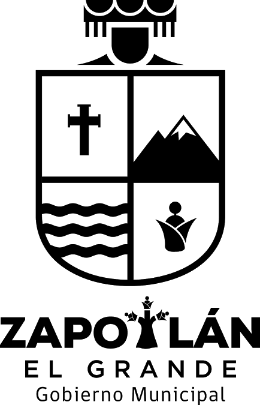 MTRO. ARTURO SÁNCHEZ CAMPOSREGIDOR PRESIDENTE DE LA COMISIÓN EDILICIA PERMANENTE DE CULTURA, EDUCACIÓN Y FESTIVIDADES CÍVICAS DEL H. AYUNTAMIENTO DE ZAPOTLAN EL GRANDE.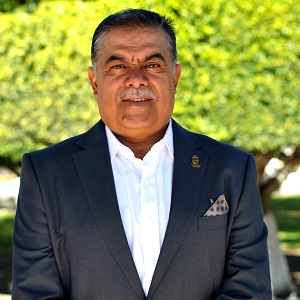 MTRO. ARTURO SÁNCHEZ CAMPOSREGIDOR PRESIDENTE DE LA COMISIÓN EDILICIA PERMANENTE DE CULTURA, EDUCACIÓN Y FESTIVIDADES CÍVICAS DEL H. AYUNTAMIENTO DE ZAPOTLÁN EL GRANDE.REGIDOR VOCAL DE LA COMISIÓN EDILICIA PERMANENTE DE CALLES, ALUMBRADO Y CEMENTERIOSREGIDOR VOCAL DE LA COMISIÓN EDILICIA PERMANENTE DE INNOVACIÓN, CIENCIA Y TECNOLOGÍAREGIDOR VOCAL DE LA COMISIÓN EDILICIA PERMANENTE DE DESARROLLO ECONÓMICO Y TURISMOREGIDOR VOCAL DE LA COMISIÓN EDILICIA PERMANENTE DE RASTROTOMA DE PROTESTASESIÓN SOLEMNE NO. 1 DEL H. AYUNTAMIENTO CONSTITUCIONAL DE ZAPOTLÁN EL GRANDE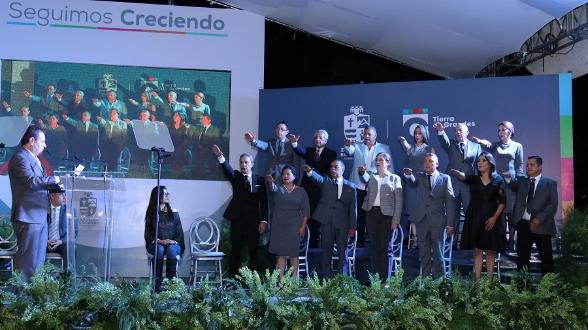 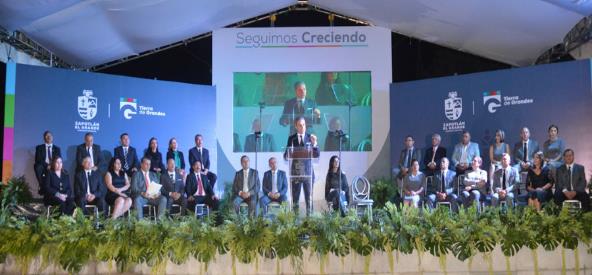 FORO “LUIS GUZMÁN VELAZCO28 de Septiembre de 2018, 19:00 hrs.______________________________________________________SESIÓN DE INSTALACIÓN DEL AYUNTAMIENTO CONSTITUCIONAL 2018 – 2021SESIÓN PÚBLICA EXTRAORDINARIA DE AYUNTAMIENTO NO. 1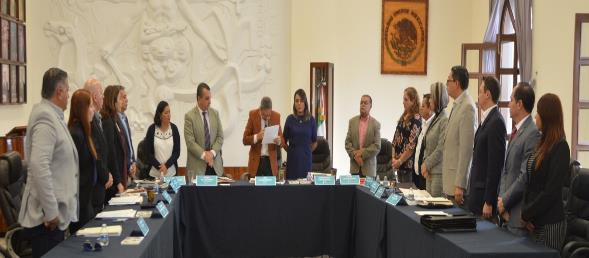 Integración de las Comisiones Edilicias del H. Ayuntamiento de Zapotlán el Grande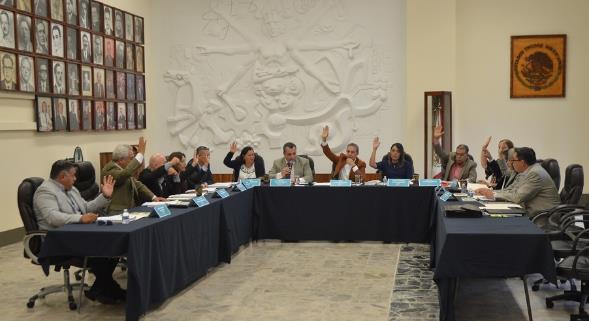 Sala de AyuntamientoRecinto Oficial de Sesiones de éste Órgano Colegiado Municipal1° de Octubre de 2018, 08:00 hrs.______________________________________________________TOMA DE PROTESTASRA. ÁNGELES GUZMÁN DE GUERREROPRESIDENTA DIF ZAPOTLÁN 2018 – 2021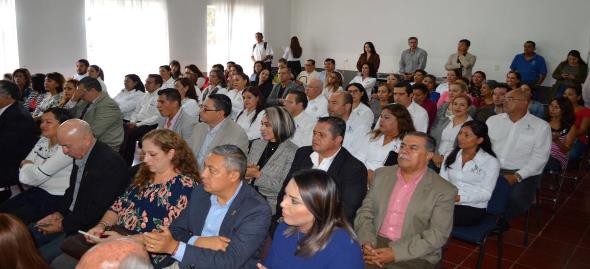 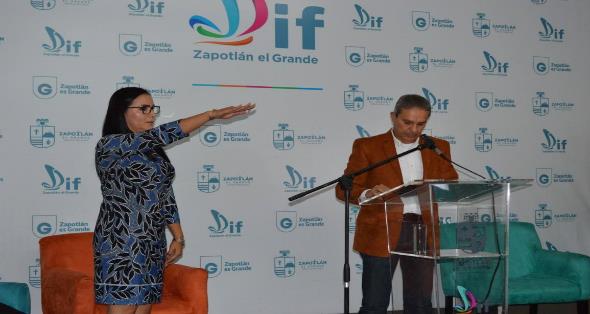 Salón de usos múltiples01 de Octubre de 2018, 12:00 hrs.______________________________________________________ENTRADA LIBRE A UNIDADES DEPORTIVAS DEL MUNICIPIOSe cumple la primer promesa de campaña “Acceso gratuito a todas las    Unidades Deportivas de Zapotlán el Grande”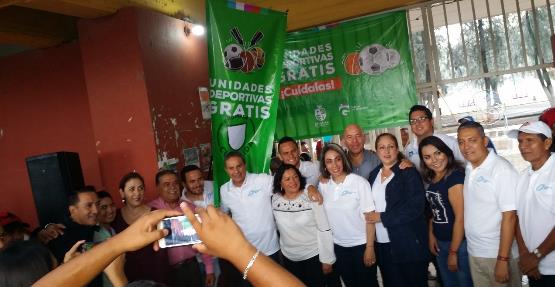 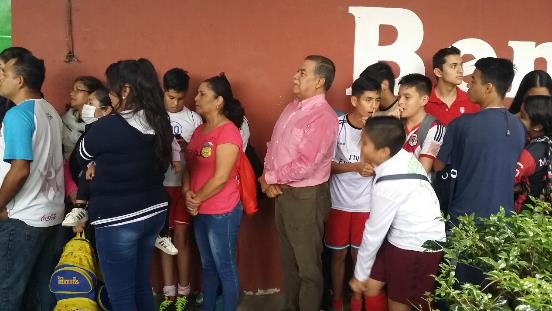 Unidad Deportiva “Benito Juárez”01 de Octubre de 2018, 17:30 hrs.______________________________________________________PRESENTACIÓN DEL GABINETE PARA LA ADMINISTRACIÓN 2018 - 2021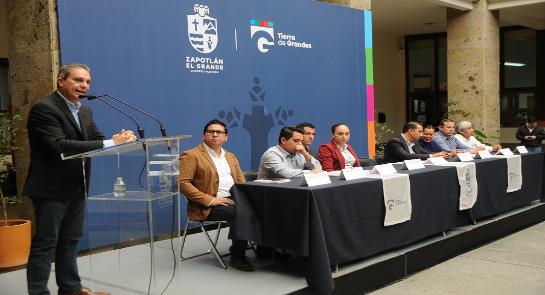   Se reiteró que este será un gobierno de continuidad en el que se trabaje por mantener y mejorar la labor de la anterior administración.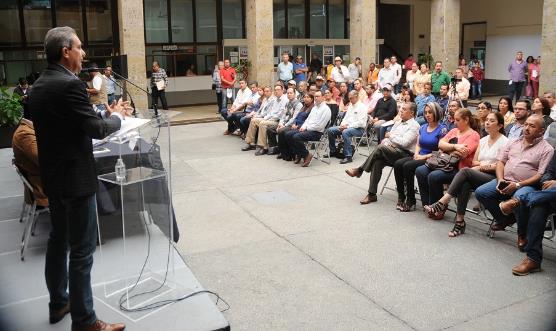 Patio del H. Ayuntamiento de Zapotlán el Grande02 de Octubre de 2018, 12:00 hrs.______________________________________________________CEREMONIA CÍVICA229° ANIVERSARIO DEL NATALICIO DEL INSURGENTE JOSÉ FRANCISCO GORDIANO GUZMÁN CANO (1789)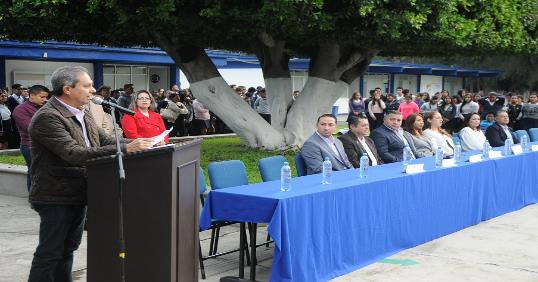 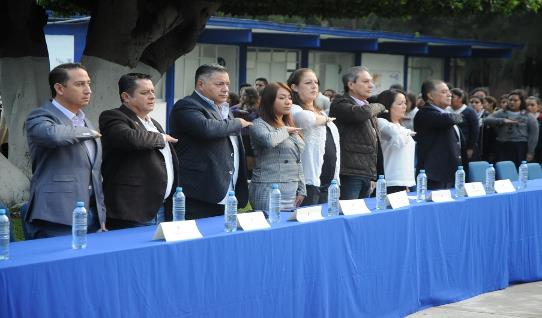 CENTRO DE ESTUDIOS DE BACHILLERATO 5/503 de Octubre de 2018, 08:00 hrs.______________________________________________________CONSEJO MUNICIPAL DE EDUCACIÓNDEL MUNICIPIO DE ZAPOTLÁN EL GRANDE“Anuncia Pepe Guerrero mayor inversión en edecación”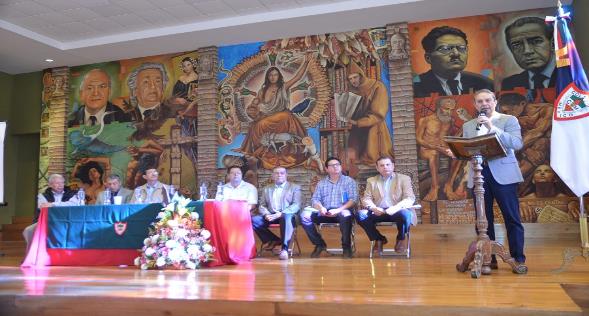 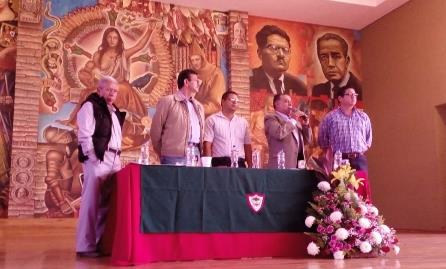 COLEGIO MÉXICO FRANCISCANOAuditorio “Vicente Preciado Zacarías”04 de Octubre de 2018, 09:00 hrs.______________________________________________________ SESIÓN DE INSTALACIÓN DE LA COMISIÓN EDILICIA PERMANENTE DE CULTURA, EDUCACIÓN Y FESTIVIDADES CÍVICAS 2018 – 2021Regidor Mtro. Arturo Sánchez CamposPresitendeRegidora Lic. Claudia López del ToroVocal 1Regidora Lic. Lizbeth Guadalupe Gómez SánchezVocal 2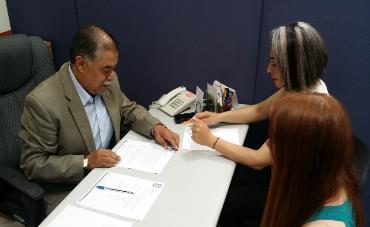 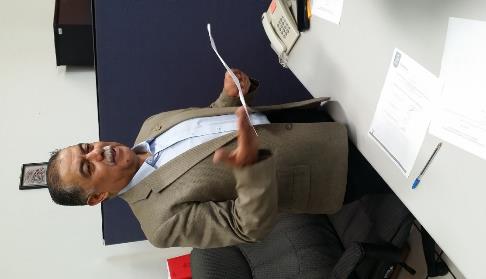 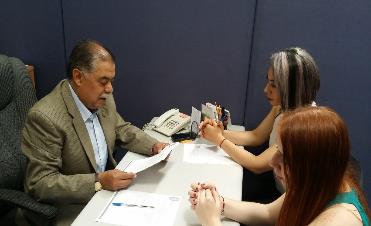 SESIÓN ORDINARIA NO. 1SALA DE REGIDORES04 de Octubre de 2018, 12:30 hrs.______________________________________________________SESIÓN DE INSTALACIÓN DE LA COMISIÓN EDILICIA PERMANENTE DE DESARROLLO ECONÓMICO Y TURISMO 2018 – 2021REGIDOR MTRO. ARTURO SÁNCHEZ CAMPOSVOCAL 1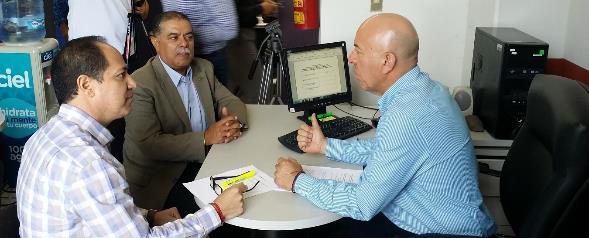 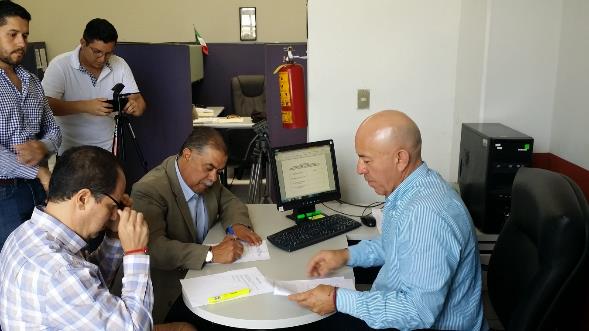 SALA DE REGIDORES04 de Octubre de 2018, 13:00 hrs.______________________________________________________SESIÓN PÚBLICA EXTRAORDINARIA DE AYUNTAMIENTO NO. 2Otorgamiento de facultades de administración y dominio al Síndico Municipal, así como la representación del Municipio en todas las controversias o litigios en que este sea parte.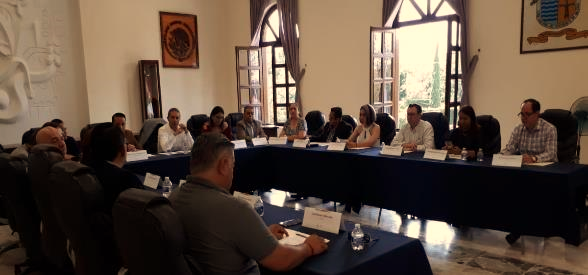 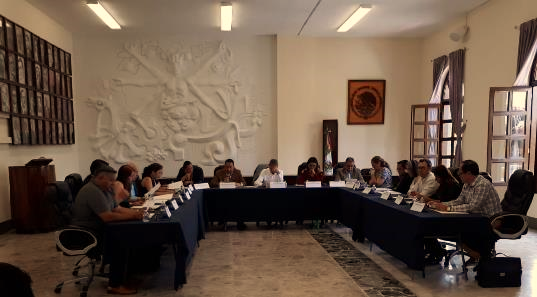 Sala de AyuntamientoRecinto Oficial de Sesiones de éste Órgano Colegiado Municipal.4 de Octubre de 2018, 14:00 hrs.______________________________________________________CAMBIANDO VIDAS: ESTRELLAS DEL ARTE Y EL DEPORTEZAPOTLÁN 2018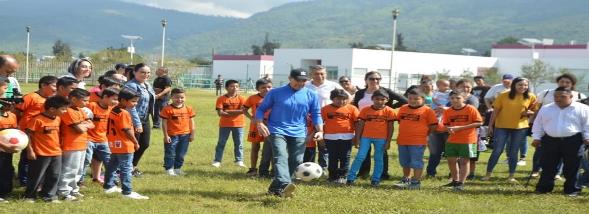 Entrega de uniformes deportivos, material para arte y danza, a los niños y niñas que participan en el programa, en manos de las autoridades Municipales.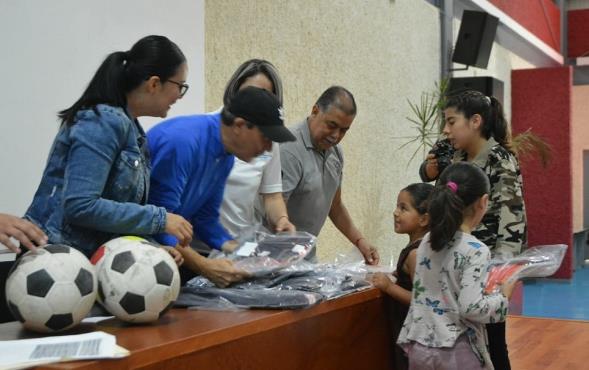 Centro Universitario del Sur06 de Octubre de 2018, 10:30hrs. ______________________________________________________SESIÓN DE INSTALACIÓN DE LA COMISIÓN EDILICIA PERMANENTE DE CALLES, ALUMBRADO Y CEMENTERIOS 2018 – 2021REGIDOR MTRO. ARTURO SÁNCHEZ CAMPOSVOCAL 2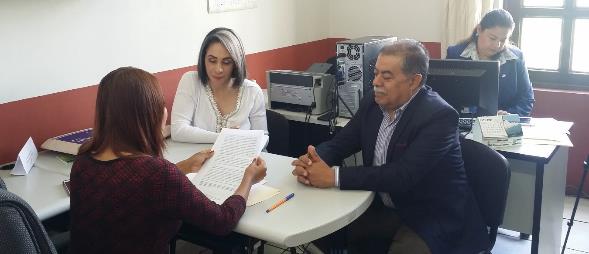 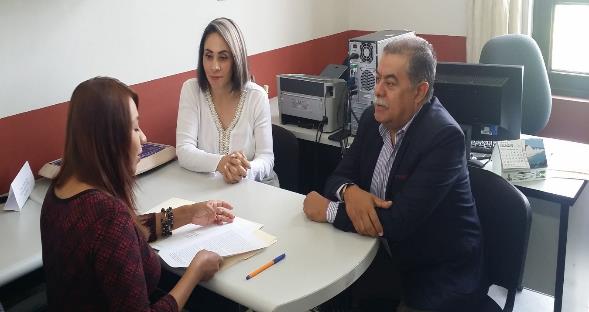 SALA DE REGIDORES08 de Octubre de 2018, 10:00 hrs.______________________________________________________SESIÓN DE INSTALACIÓN DE LA COMISIÓN EDILICIA PERMANENTE DE INNOVACIÓN, CIENCIA Y TECNOLOGÍA 2018 – 2021REGIDOR MTRO. ARTURO SÁNCHEZ CAMPOSVOCAL 2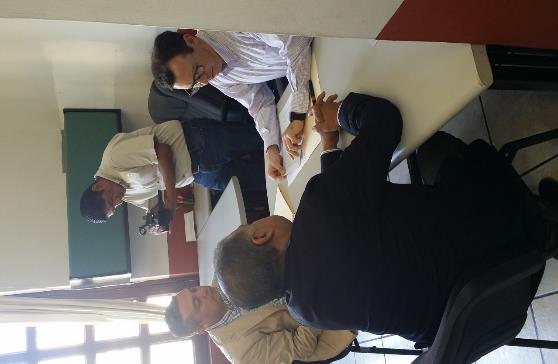 SALA DE REGIDORES08 de Octubre de 2018, 10:30 hrs.______________________________________________________PRESENTACIÓN CON EL MAESTRO HERIBERTO ÁLVAREZ CHÁVEZ Y SU EQUIPO DE TRABAJO DE LA UNIDAD DE EDUCACIÓN.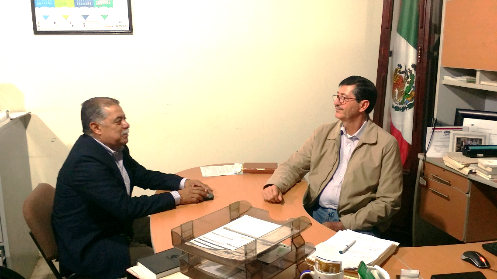 Actualización, coordinación y extensión del compromiso de trabajo para continuar con las actividades de educación en el Municipio.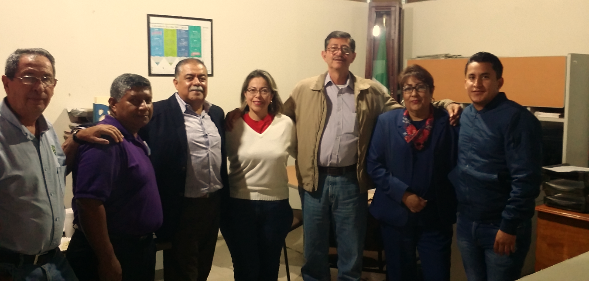 Calzada Madero y Carranza 261, (Antigua CONASUPO)08 de Octubre de 2018, 13:15 hrs.______________________________________________________SESIÓN DE INSTALACIÓN DE LA COMISIÓN EDILICIA PERMANENTE DE RASTRO 2018 – 2021REGIDOR MTRO. ARTURO SÁNCHEZ CAMPOSVOCAL 2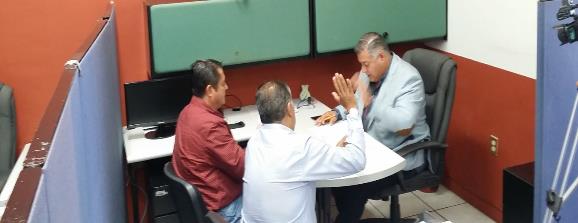 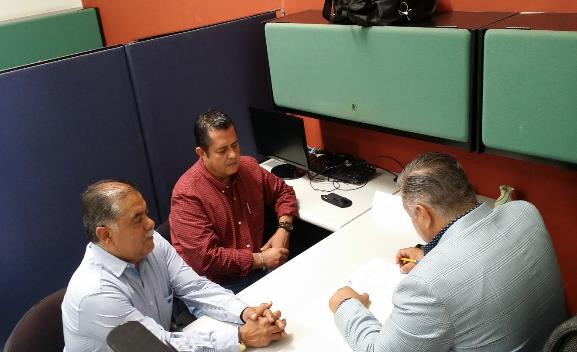 SALA DE REGIDORES09 de Octubre de 2018, 13:00 hrs.______________________________________________________ENTREGA DE UNIFORMES ESCUELA PRIMARIA 1° DE MAYO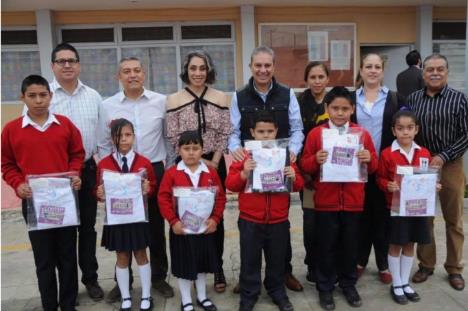 10 de Octubre de 2018, 13:00 hrs.______________________________________________________SESIÓN PÚBLICA EXTRAORDINARIA DE AYUNTAMIENTO NO. 3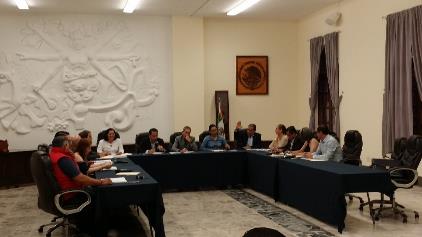 Aprobación del proyecto de mejora regulatoria del Gobierno Municipal de Zapotlán el Grande.Aprovación del convenio de colaboración con el Colectivo Ciudadanos por Municipios Transparentes (CIMTRA).Aprobación para la firma del convenio de colaboración con el Instituto de Justicia Alternativa del Estado de Jalisco.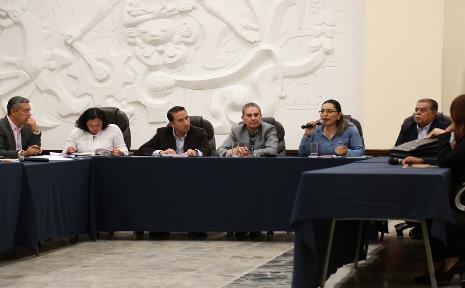 Sala de AyuntamientoRecinto Oficial de Sesiones de éste Órgano Colegiado Municipal.11 de Octubre de 2018, 19:30 hrs.______________________________________________________REUNIÓN UNIDAD DE EDUCACIÓN-Planeación de actividades 20 de noviembre 2018.Centro Cultural José Clemente Orozco15 de Octubre de 2018, 10:00 hrs.______________________________________________________SESIÓN ORDINARIA DE LA COMISIÓN EDILICIA PERMANENTE DE CULTURA, EDUCACIÓN Y FESTIVIDADES CÍVICAS NO. 2.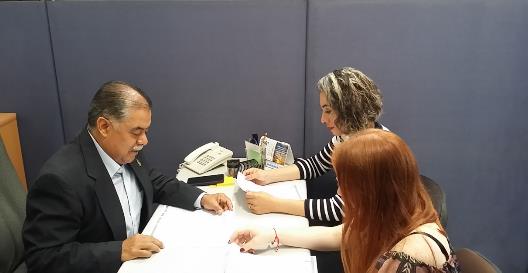 -Presentación y aprobación del Programa Anual de Trabajo de la Comisión Edilicia Permanente de Cultura, Educación y Festividades Cívicas. Administración Pública Municipal 2018-2021.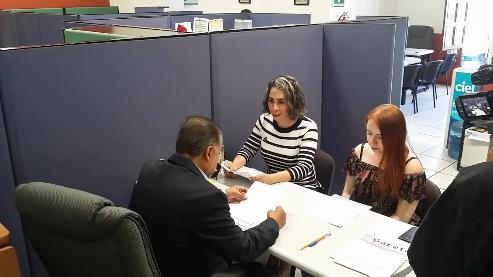 SALA DE REGIDORES17 de Octubre de 2018, 11:30 hrs.______________________________________________________SESIÓN PÚBLICA EXTRAORDINARIA DE AYUNTAMIENTO NO. 4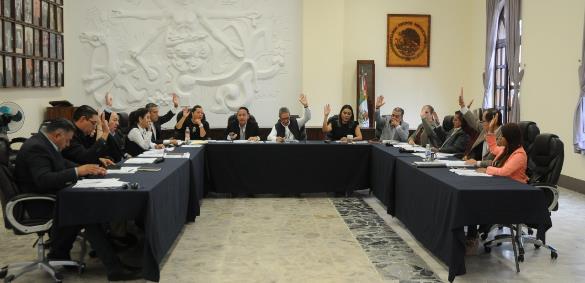 -Aprobación del dictamen para la expedición y publicación de la convocatoria para desempeñar el cargo de Delegado y/o Agente Municipal del Municipio de Zapotlán el Grande.-Aprobación del dictamen conjunto de las comisiones edilicias de Obras Públicas, Planeación Urbana y Tenencia de la Tierra; Reglamentos y Gobernación que crea el Reglamento de Obra Pública para el Municipio de Zapotlán el Grande.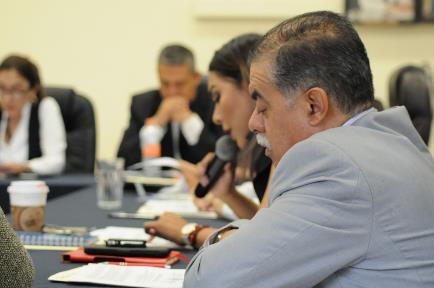 Sala de AyuntamientoRecinto Oficial de Sesiones de éste Órgano Colegiado Municipal.18 de Octubre de 2018, 09:30 hrs.______________________________________________________ENTREGA DE RECONOCIMIENTOS CURSO-TALLER“MUJERES CON PROPÓSITO”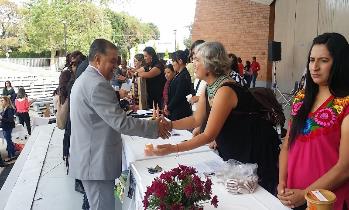 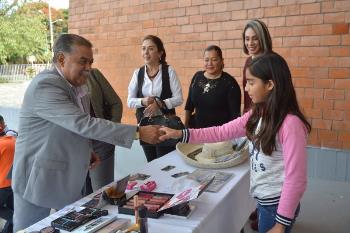 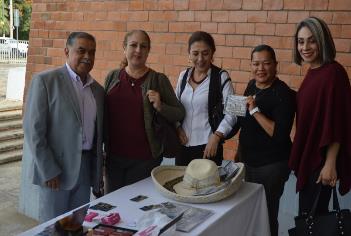 TEATRO CERRADO DE LA NORMAL18 de Octubre de 2018, 11:00 hrs.______________________________________________________ENTREGA DE NOMBRAMIENTOS A DIRECTORES RATIFICADOS REGIÓN SUR ZAPOTLÁN EL GRANDE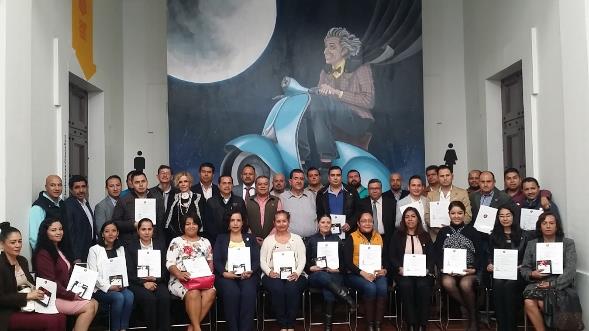 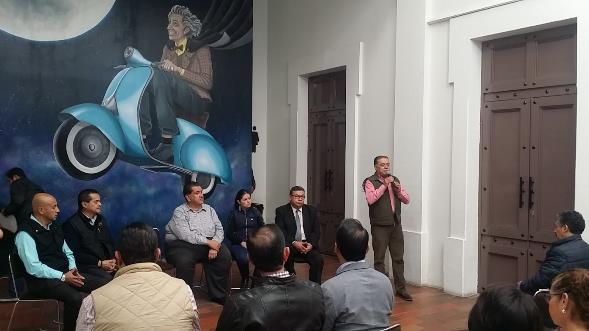 CENTRO CULTURAL “JOSÉ CLEMENTE OROZCO”24 de Octubre de 2018, 08:45 hrs.______________________________________________________PRESENTACION DEL PROYECTO DE LA CLINICA DEL VARON DE ZAPOTLAN EL GRANDE, JALISCO A LOS VECINOS DE LA COLONIA LA PROVIDENCIA.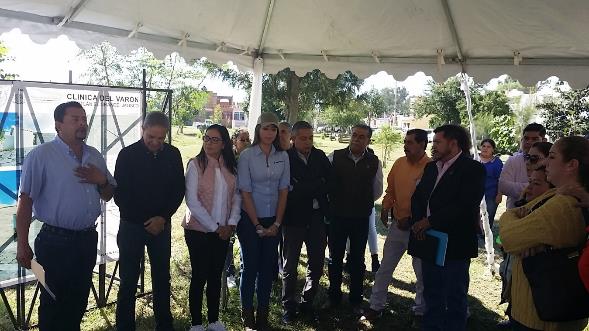 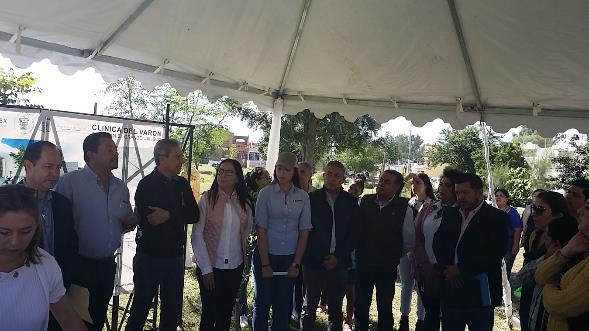 Sala de AyuntamientoRecinto Oficial de Sesiones de éste Órgano Colegiado Municipal.25 de Octubre de 2018, 11:00 hrs.______________________________________________________	SESIÓN PÚBLICA ORDINARIA DE AYUNTAMIENTO NO. 1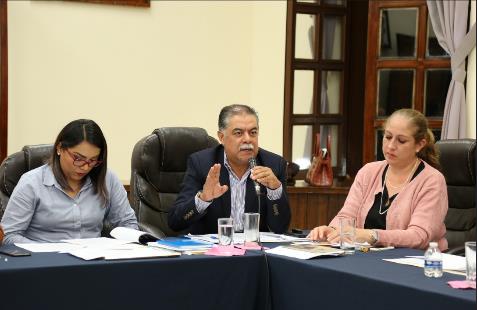 PRESENTACIÓN DE:INICIATIVA DE ACUERDO ECONÓMICO QUE PROPONE LA AUTORIZACIÓN PARA LA CELEBRACIÓN DE CONVENIOS DE COLABORACIÓN CON LA UNIVERSIDAD DE GUADALAJARA, EL INSTITUTO TECNOLÓGICO DE CD. GUZMÁN, EL CENTRO REGIONAL DE EDUCACIÓN NORMAL, LA UNIVERSIDAD PEDAGÓGICA NACIONAL Y EL AYUNTAMIENTO DEL MUNICIPIO DE ZAPOTLÁN EL GRANDE, JALISCO.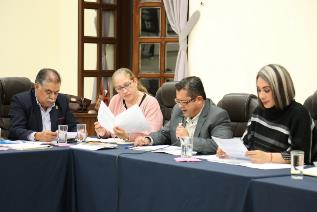 Sala de AyuntamientoRecinto Oficial de Sesiones de éste Órgano Colegiado Municipal.29 de Octubre de 2018, 19:00 hrs.______________________________________________________LIMPIEZA DEL PORTAL FRAY JUAN DE PADILLA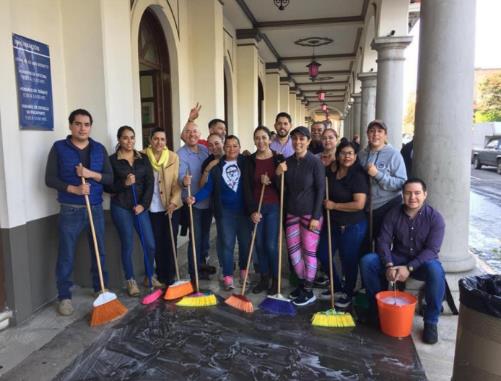 Participación en la limpieza del Centro Histórico de Zapotlán el Grande, posterior a la culminación de la Feria Zapotlán 2018.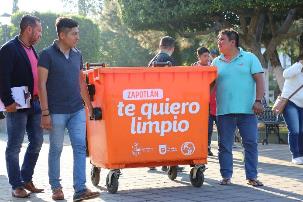 Portal Fray Juan de Padilla30 de Octubre de 2018, 08:00 hrs.______________________________________________________FIRMA DE CONVENIO CON EL INSTITUTO DE JUSTICIA ALTERNATIVA DEL ESTADO DE JALISCO 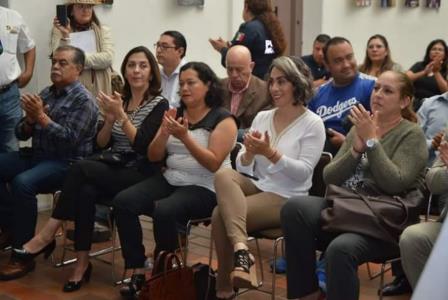 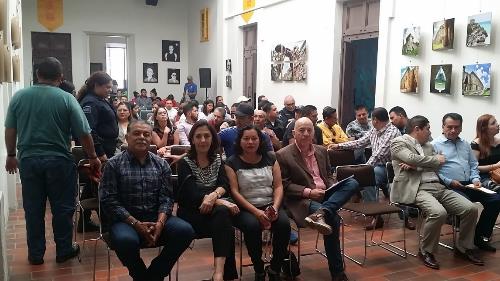 CENTRO CULTURAL “JOSÉ CLEMENTE OROZCO”30-31 de Octubre de 2018______________________________________________________FESTIVAL DE LA SALUD ZAPOTLÁN EL GRANDE 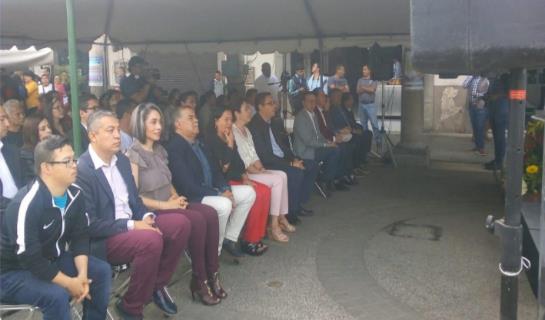 Participación en el evento módulos del ISSSTE en el marco del Festival de la Salud del Municipio de Zapotlán el Grande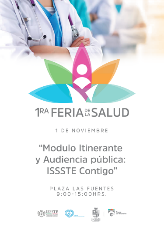 Plaza las Fuentes01 de Noviembre de 2018, 00:00 hrs.______________________________________________________SESIÓN ORDINARIA DE LA COMISIÓN EDILICIA PERMANENTE DE INNOVACIÓN, CIENCIA Y TECNOLOGÍA NO. 2.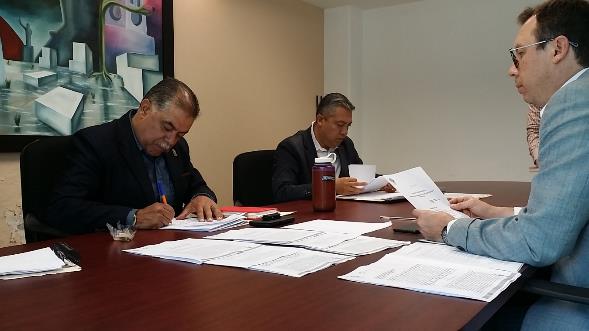 Planeación, elaboración y en su caso aprobación del Plan Anual de Trabajo 2018- 2019, correspondiente al primer periodo de actividades de la Administración Pública Municipal 2018-2021.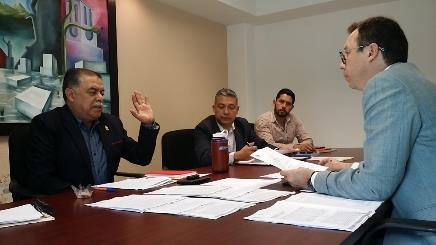 SALA MARÍA ELENA LARIOS GONZÁLEZ01 de Noviembre de 2018, 13:00 hrs.______________________________________________________SESIÓN ORDINARIA DE LA COMISIÓN EDILICIA PERMANENTE DE CALLES, ALUMBRADO Y CEMENTERIOS NO. 2.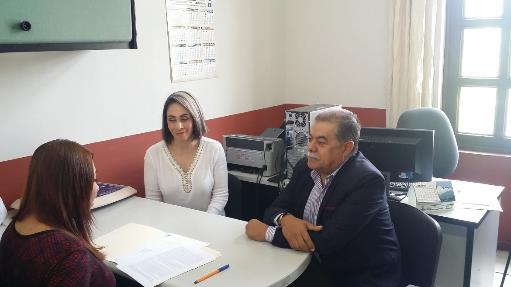 Planeación, elaboración y en su caso aprobación del Plan Anual de Trabajo 2018- 2019, correspondiente al primer periodo de actividades de la Administración Pública Municipal 2018-2021.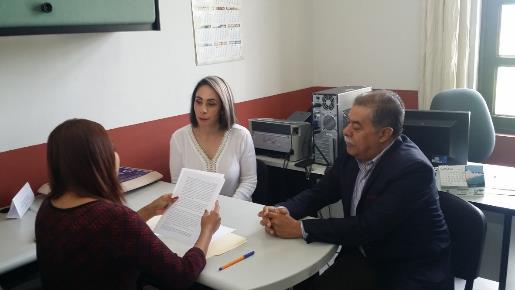 SALA DE REGIDORES05 de Noviembre de 2018, 10:00 hrs.______________________________________________________ENTREGA DE APOYOS DEL PROGRAMA “ESCUELAS DE CALIDAD”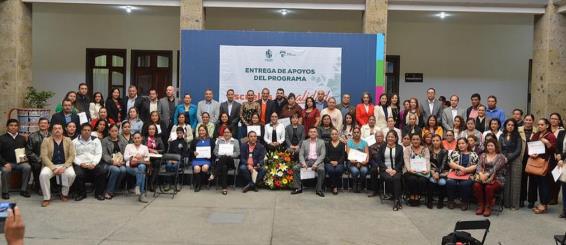 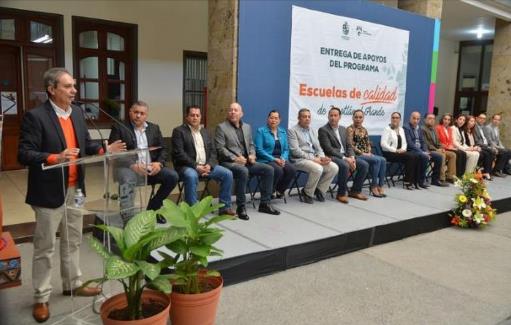 PATIO DE LA PRESIDENCIA MUNICIPAL08 de Noviembre de 2018, 09:00 hrs.______________________________________________________ENTREGA DE UNNIFORMESESCUELA FRAY PEDRO DE GANTE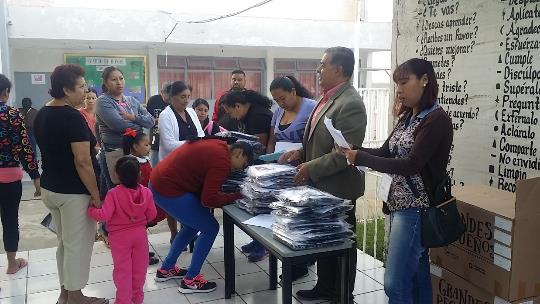 Dando seguimiento y cabal cumplimiento al programa“Grandes Pequeños”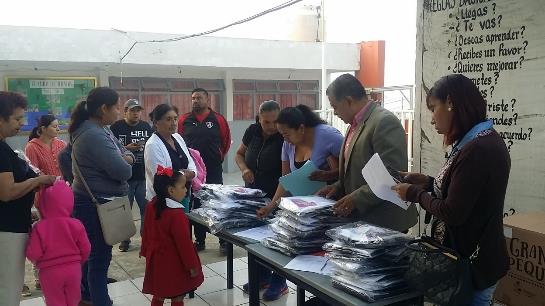 PROFESORA GREGORIA RAMÍREZ MORALES #14612 de Noviembre de 2018, 08:00 hrs.______________________________________________________SESIÓN PÚBLICA EXTRAORDINARIA DE AYUNTAMIENTO NO. 5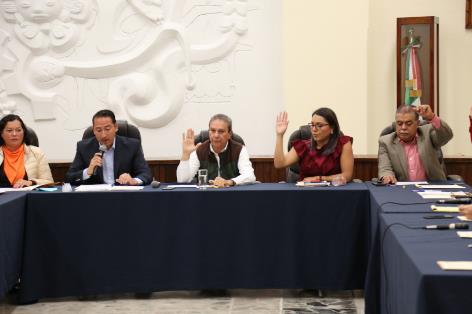 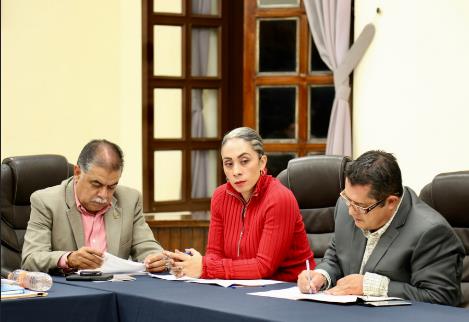 Sala de AyuntamientoRecinto Oficial de Sesiones de éste Órgano Colegiado Municipal.12 de Noviembre de 2018, 19:30 hrs.______________________________________________________EN REUNIÓN CON REGIDORES Y PROMOTORES DE PARTICIPACIÓN CIUDADANA, COMENTÓ J. JESÚS GUERRERO PRESIDENTE MUNICIPAL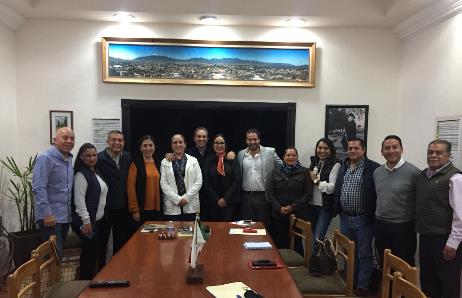 “TENEMOS QUE CONVERTIRNOS EN EL GOBIERNO MÁS AMABLE DE LA HISTORIA”.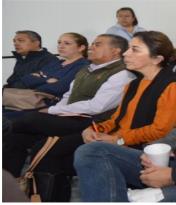 DE LA MISMA FORMA, EL DIRECTOR DE PARTICIPACIÓN CIUDADANA DIO A CONOCER LOS PRÓXIMOS PROYECTOS EN FUNCIÓN, PARA LOGRAR UN GOBIERNO MÁS CERCANO HACIA LOS CIUDADANOS DE ZAPOTLÁN.Oficina de Presidencia / Co-Working15 de Noviembre de 2018, 10:30 hrs.______________________________________________________ENTREGA DE UNNIFORMESESCUELA MARÍA MERCEDES MADRIGAL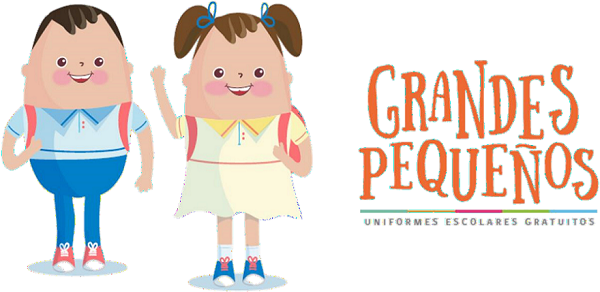 PROFESORA GREGORIA RAMÍREZ MORALES #14615 de Noviembre de 2018, 08:00 hrs.______________________________________________________SESIÓN ORDINARIA DE LA COMISIÓN EDILICIA PERMANENTE DE DESARROLLO ECONÓMICO Y TURISMO NO. 2.Por razones de agenda, se comisionó para asistir en mí nombre y representación al Abg. Salvador Gómez Sánchez, con voz y voto de conformidad a lo establecido en el artículo 77, fracción I y 78 punto 1 del Reglamento Interno del Ayuntamiento de Zapotlán el Grande, Jalisco, lo anterior para todos los efectos legales y administrativos a que haya lugar. Sala María Elena Larios15 de Noviembre de 2018, 11:00 hrs.______________________________________________________108º ANIVERSARIO DEL INICIO DE LA REVOLUCIÓN MEXICANA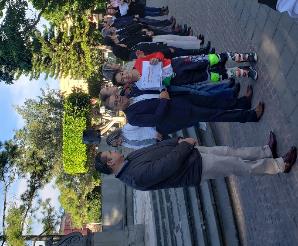 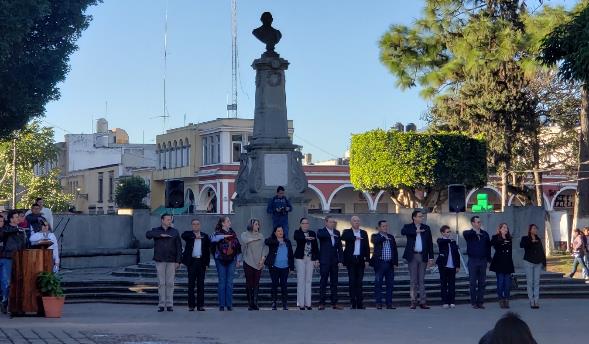 Explanada Benito Juárez / Jardín 5 de Mayo20 de Noviembre de 2018, 09:00 hrs.______________________________________________________SEGUNDA SESIÓN ORDINARIA DE LA COMISIÓN EDILICIA DE CALLES, ALUMBRADO Y CEMENTERIOS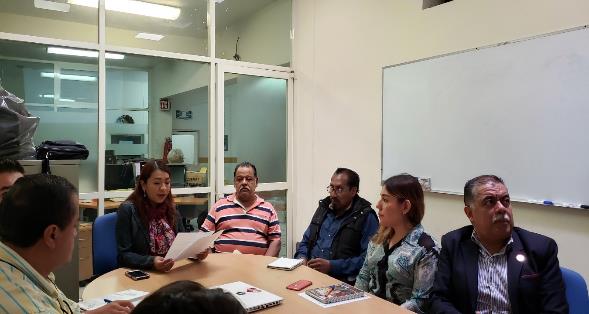 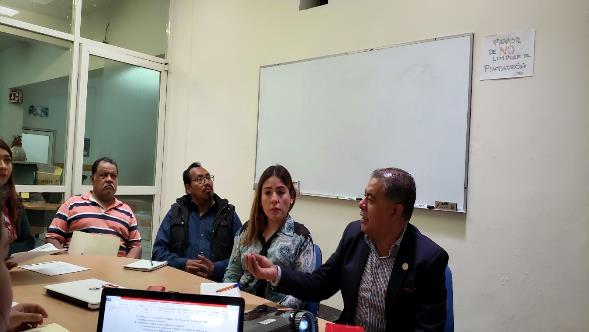 Sala de Juntas de Tecnologías de la Información22 de Noviembre de 2018, 11:00 hrs.______________________________________________________SESIÓN PÚBLICA EXTRAORDINARIA DE AYUNTAMIENTO NO. 6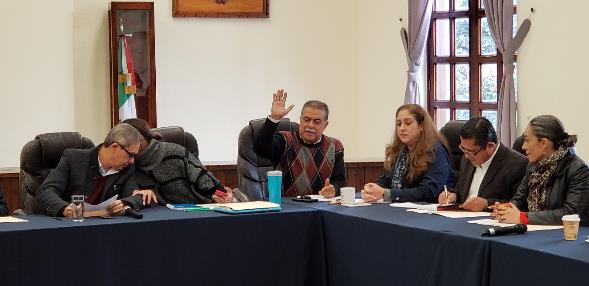 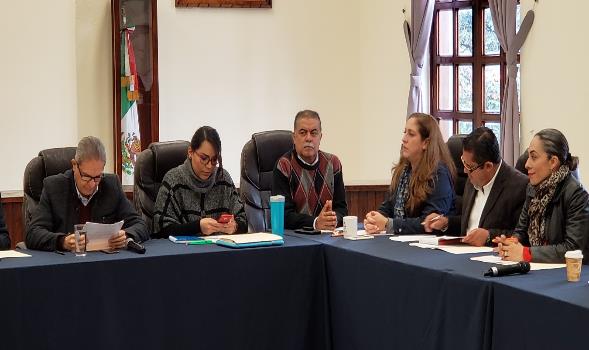 Sala de AyuntamientoRecinto Oficial de Sesiones de éste Órgano Colegiado Municipal.29 de Noviembre de 2018, 14:00 hrs.______________________________________________________ACTIVIDADES DE TRABAJO EN EL SECTOR 4POR UN ZAPOTLÁN LIMPIO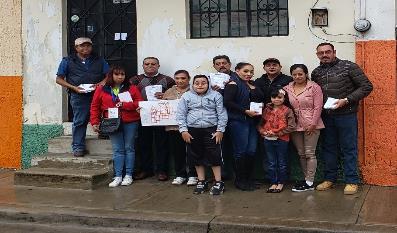 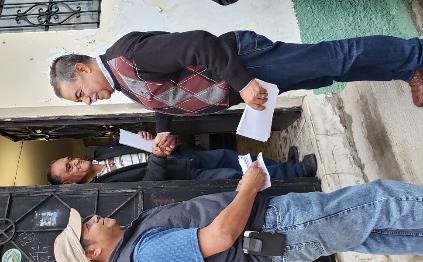 Sector 429 de Noviembre de 2018, 17:00 hrs.______________________________________________________SESIÓN PÚBLICA EXTRAORDINARIA DE AYUNTAMIENTO NO. 6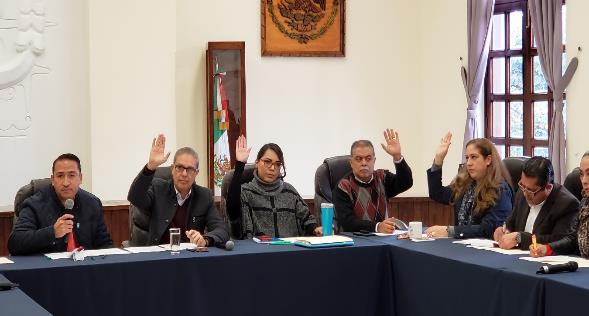 Sala de AyuntamientoRecinto Oficial de Sesiones de éste Órgano Colegiado Municipal.29 de Noviembre de 2018, 14:00 hrs.______________________________________________________SESIÓN PÚBLICA ORDINARIA DE AYUNTAMIENTO NO. 2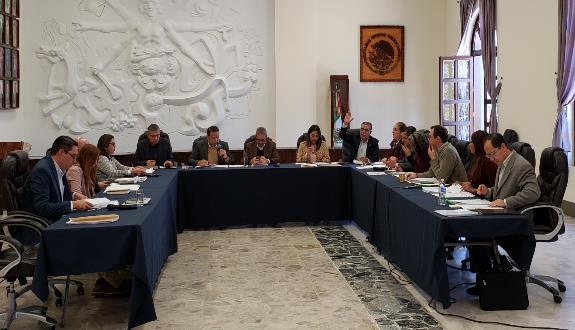 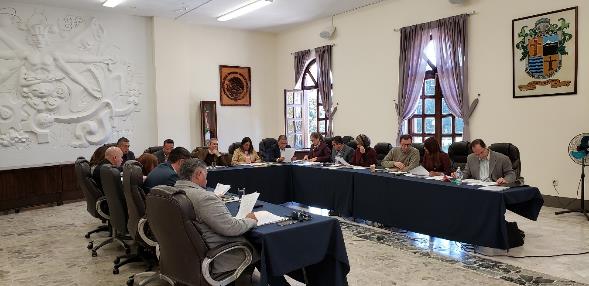 Sala de AyuntamientoRecinto Oficial de Sesiones de éste Órgano Colegiado Municipal.30 de Noviembre de 2018, 13:00 hrs.______________________________________________________SESIÓN PÚBLICA EXTRAORDINARIA DE AYUNTAMIENTO NO. 7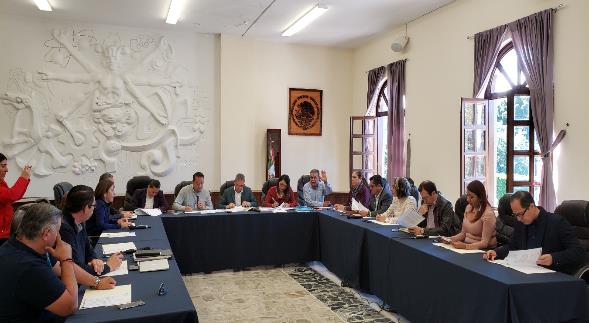 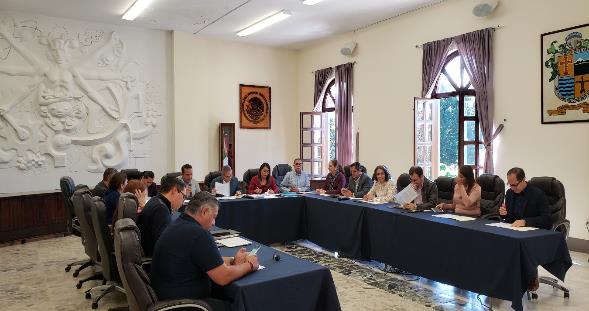 Sala de AyuntamientoRecinto Oficial de Sesiones de éste Órgano Colegiado Municipal.03 de Diciembre de 2018, 14:00 hrs.______________________________________________________SESIÓN SOLEMNE DE AYUNTAMIENTO NO.2DÍA INTERNACIONAL DE LA DECLARACIÓN UNIVERSAL DE LOS DERECHOS HUMANOS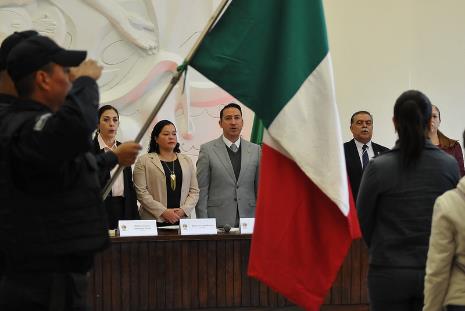 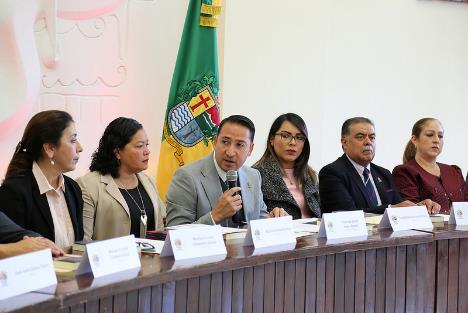 Sala de AyuntamientoRecinto Oficial de Sesiones de éste Órgano Colegiado Municipal.07 de Diciembre de 2018, 10:00 hrs.______________________________________________________SESIÓN ORDINARIA DE LA COMISIÓN EDILICIA PERMANENTE DE CALLES, ALUMBRADO PÚBLICO Y CEMENTERIOS NO. 4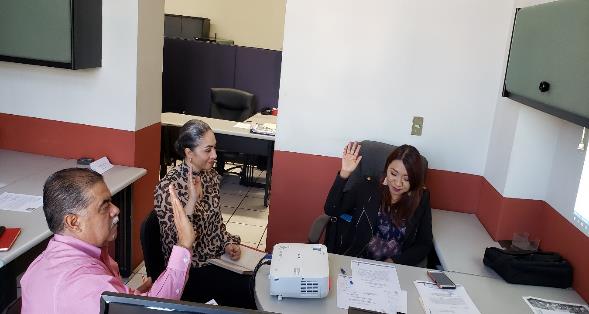 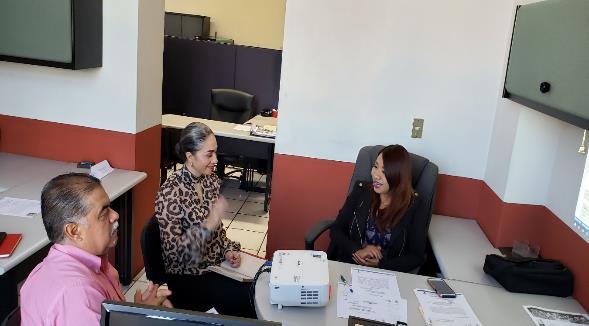 SALA DE REGIDORES10 de Diciembre de 2018, 11:00 hrs.______________________________________________________SESIÓN PÚBLICA EXTRAORDINARIA DE AYUNTAMIENTO NO. 8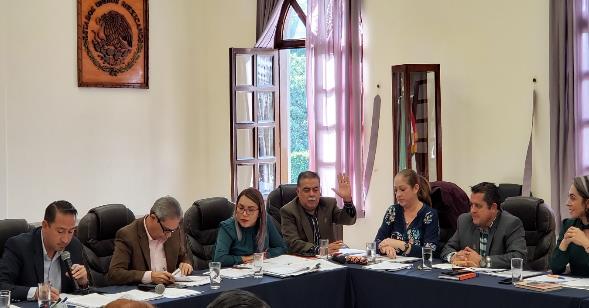 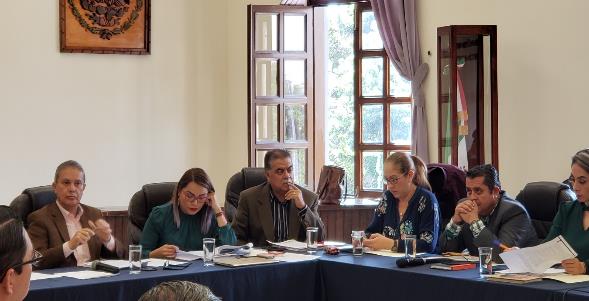 Sala de AyuntamientoRecinto Oficial de Sesiones de éste Órgano Colegiado Municipal.11 de Diciembre de 2018, 15:00 hrs.______________________________________________________COMISIÓN EDILICIA PERMANENTE DE HACIENDA PÚBLICA Y DE PATRIMONIOProyecto de presupuesto de egresos, ejercicio fiscal 2019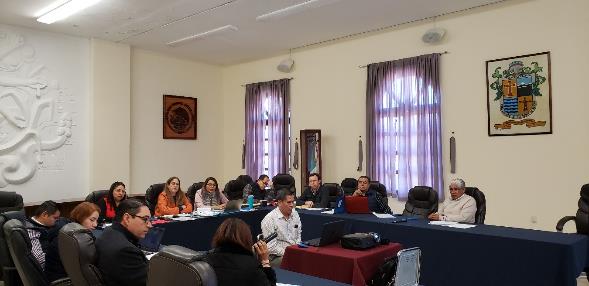 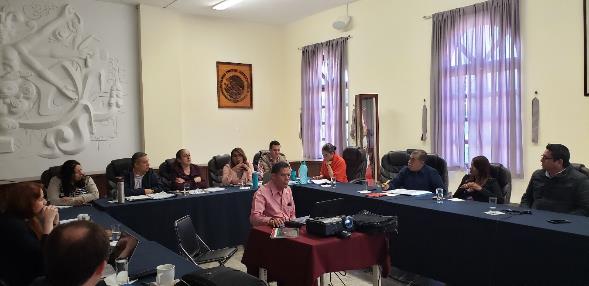 Sala de AyuntamientoRecinto Oficial de Sesiones de éste Órgano Colegiado Municipal.12 y 13 de Diciembre de 2018, 09:30 hrs.______________________________________________________SESIÓN PÚBLICA EXTRAORDINARIA DE AYUNTAMIENTO NO. 9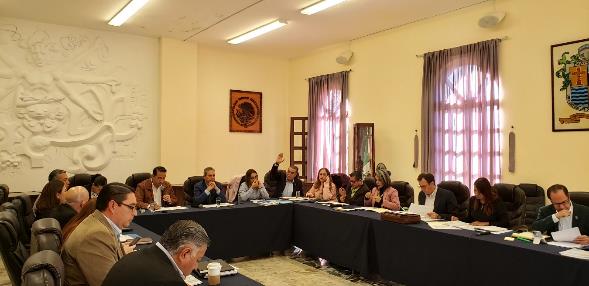 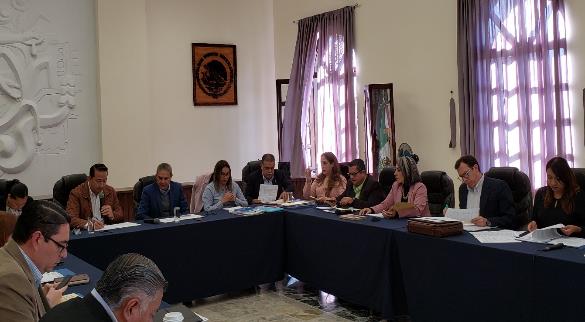 Sala de AyuntamientoRecinto Oficial de Sesiones de éste Órgano Colegiado Municipal.20 de Diciembre de 2018, 15:00 hrs.______________________________________________________SESIÓN PÚBLICA EXTRAORDINARIA DE AYUNTAMIENTO NO. 9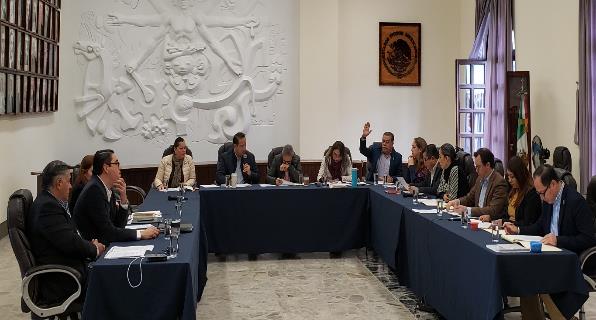 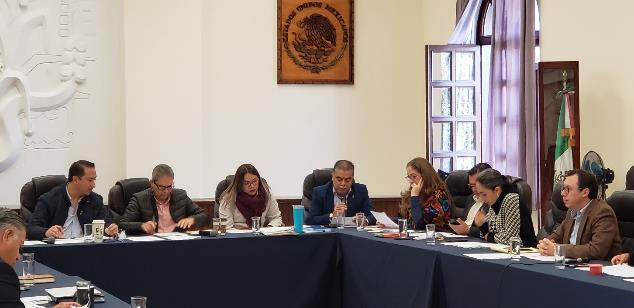 Sala de AyuntamientoRecinto Oficial de Sesiones de éste Órgano Colegiado Municipal.26 de Diciembre de 2018, 10:00 hrs.______________________________________________________DÍA INTERNACIONAL DEL POLICÍA, RECONOCIMIENTO POR SU LABOR, COMPROMISO Y SERVICIO A LA CIUDADANÍA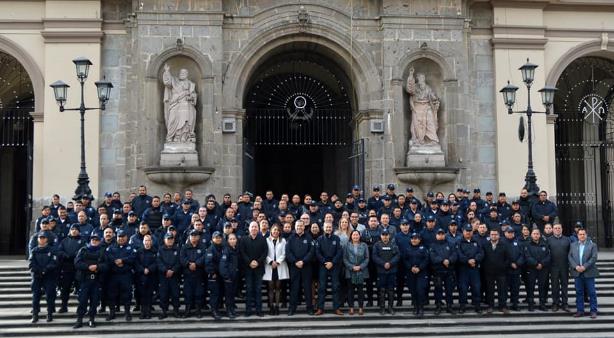 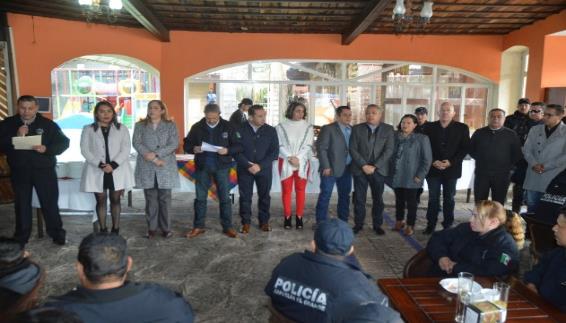 Iglesia Catedral02 de Enero de 2019, 08:00 hrs.______________________________________________________ENTREGA DE RECONOCIMIENTO POR SU LXXX ANIVERSARIOESCUELA SECUNDARIA “LIC. BENITO JUÁREZ”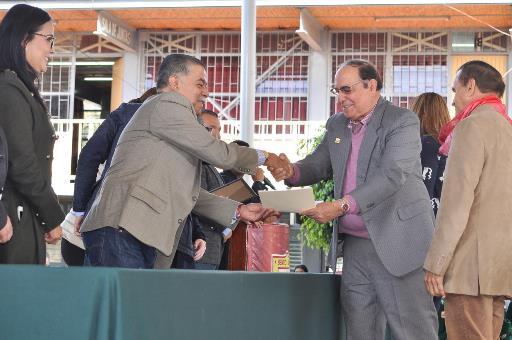 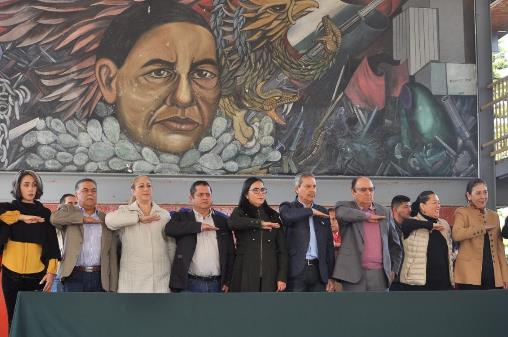 Escuela Secundaria Lic. Benito Juárez07 de Enero de 2019, 10:00 hrs.______________________________________________________ESCUELA GORDIANO GUZMÁNPROGRAMA “LA SALUD DE LOS NIÑOS Y NIÑAS ES PRIMERO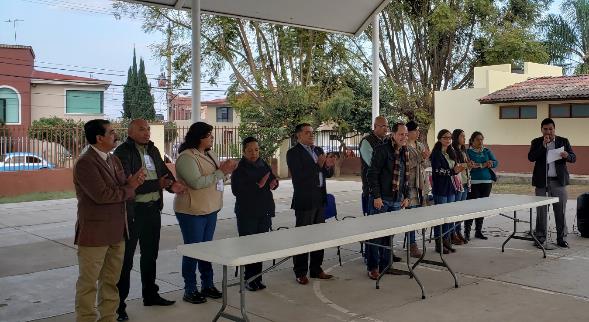 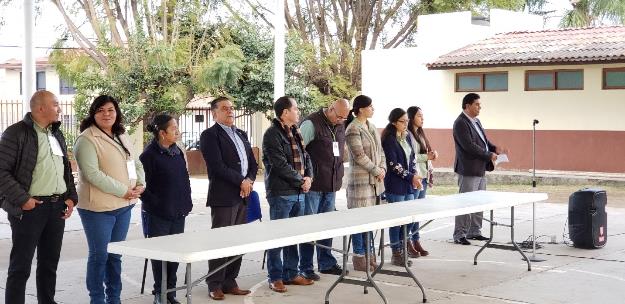 Escuela Primaria Gordiano Guzmán11 de enero de 2019, 18:00 hrs.______________________________________________________PARTICIPACIÓN COMO MIEMBRO DEL PRESIDIUM EN EL ACTO ACADÉMICO DE ALUMNOS EGRESADOS DE LA ESCUELA PREPARATORIA REGIONAL DE  CIUDAD GUZMÁN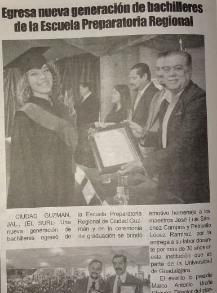 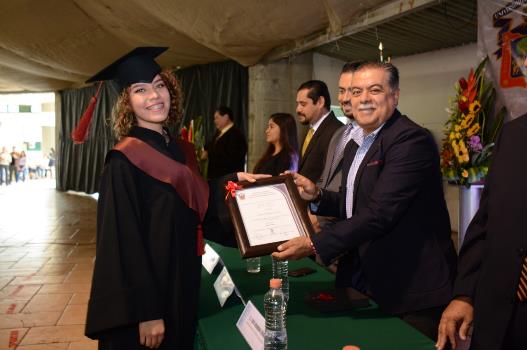 Casino Auditorio11 de enero de 2019, 10:00 hrs.______________________________________________________SESIÓN PÚBLICA ORDINARIA DE AYUNTAMIENTO NO. 3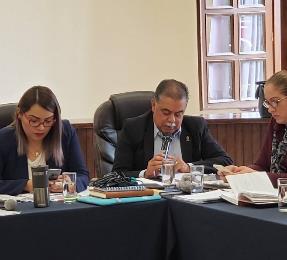 “INICIATIVA DE ACUERDO QUE CONTIENE EL CALENDARIO 2019 DE SESIONES SOLEMNES DE AYUNTAMIENTO, CEREMONIAS CÍVICAS Y HOMENAJES EN LOS QUE SE CONMEMORA Y RECUERDAN LAS APORTACIONES EN EL ÁMBITO ARTÍSTICO Y CULTURAL QUE HOMBRES Y MUJERES DEL MUNICIPIO NOS HAN LEGADO, ASÍ MISMO, DE AQUELLAS FECHAS SIGNIFICATIVAS EN EL ACONTECER DE NUESTRO ESTADO Y PAÍS”.“INICIATIVA DE ACUERDO ECONÓMICO PARA LA EMISIÓN DE LA CONVOCATORIA AL XXIII CONCURSO MUNICIPAL EN EL NIVEL DE EDUCACIÓN SECUNDARIA DE LA EXCELENCIA EDUCATIVA 2019 ”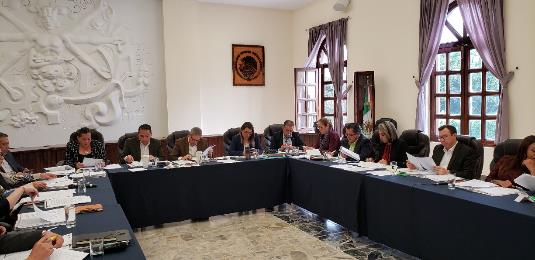 Sala de AyuntamientoRecinto Oficial de Sesiones de éste Órgano Colegiado Municipal.17 de enero de 2019, 13:00 hrs.______________________________________________________CEREMONIA CÍVICAANUNCIO DEL PROGRAMA “ESCUELA MODELO” PARA LA MEJORA DE LAS INSTALACIONES DEL PLANTEL DE LA SECUNDARIA NO. 5.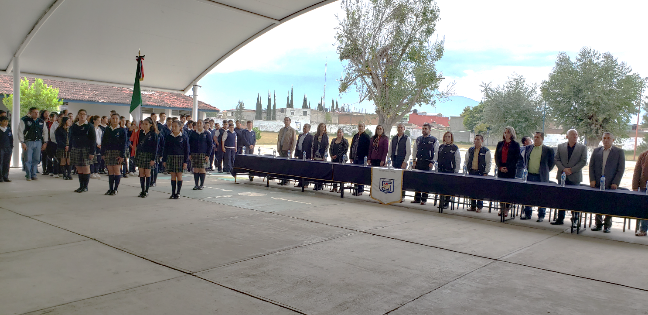 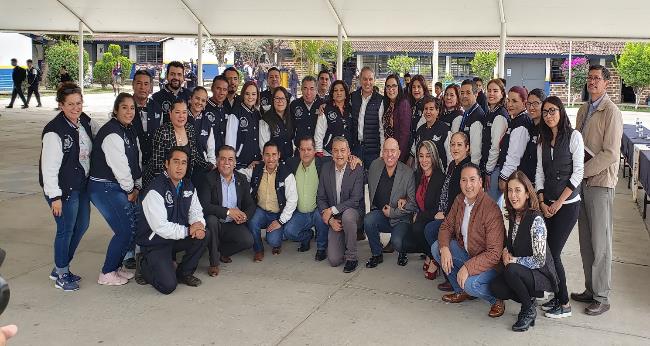 Secundaria General No 5, ALFREDO VELASCO CISNEROS17 de Enero de 2019, 11:00 hrs.______________________________________________________ACTO CÍVICO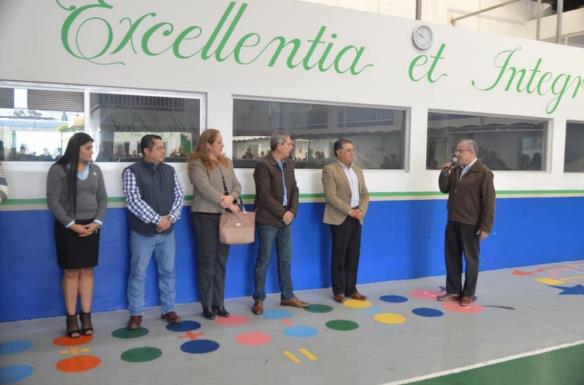 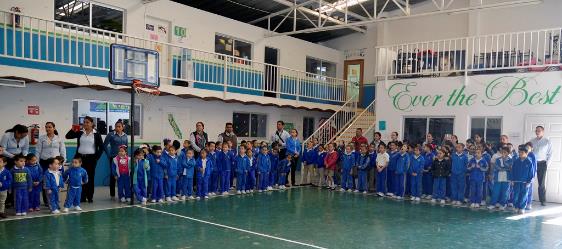 INSTITUTO EVEREST ZAPOTLÁN21 de Enero de 2019, 09:00 hrs.______________________________________________________ENTREGA DE TRATAMIENTOS GRATUITOS DE HEMODIÁLISIS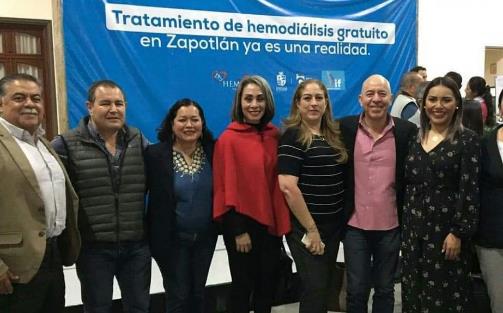 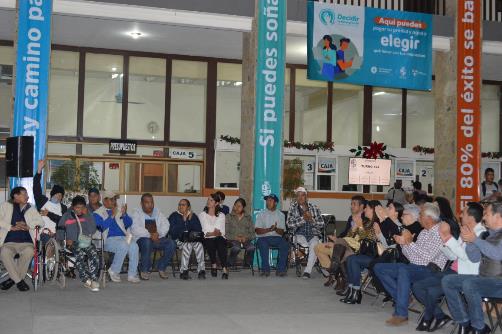 PATIO CENTRAL DE PRESIDENCIA MUNICIPAL21 de Enero de 2019______________________________________________________6º. INFORME DEL RECTOR RICARDO XICOTÉNCATL GARCÍA CAUZORUNIVERSIDAD DE GUADALAJARA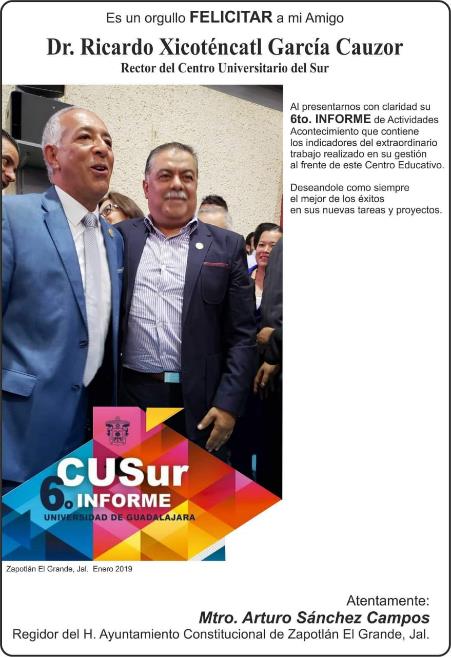 CENTRO UNIVERSITARIO DEL SURAuditorio”ADOLFO AGUILAR ZINSER”24 de Enero de 2019, 12:00 hrs.______________________________________________________ACTIVIDADESMpio. de Zapotlán el GrandeEnero 2019______________________________________________________SESIÓN PÚBLICA SOLEMNE DE AYUNTAMIENTO No. 3EL 28 DE ENERO EN EL AÑO DE 1824 POR DECRETO DEL ESTADO DE JALISCO SE OTORGÓ EL “TÍTULO” DE CIUDAD A ZAPOTLÁN EL GRANDE, Y HOY CONMEMORAMOS EL 195 ANIVERSARIO DE SER CIUDAD.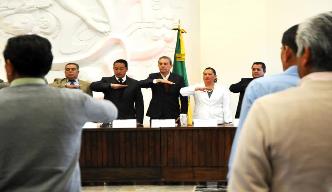 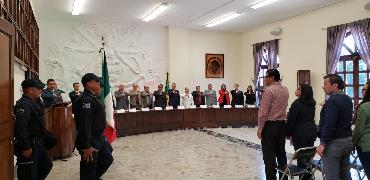 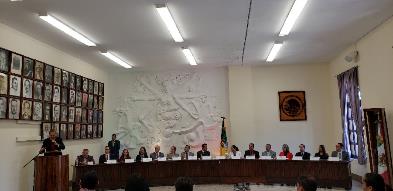 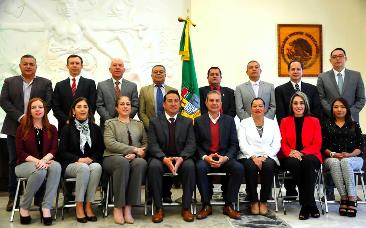 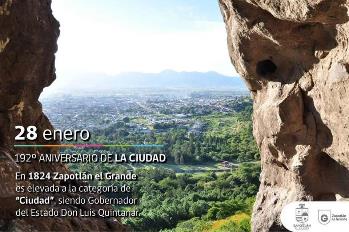 28 DE ENERO 2019EL PRESIDENTE PEPE GUERRERO INSTALÓ EL COMITÉ DE PLANEACIÓN Y PARTICIPACIÓN PARA EL DESARROLLO DE ZAPOTLÁN EL GRANDE, EL CUAL QUEDÓ INTEGRADO POR REPRESENTANTES DE LOS SECTORES PÚBLICO, SOCIAL Y PRIVADO, ASÍ COMO DE PRESIDENTES DE COLONIAS Y DELEGADOS MUNICIPALES.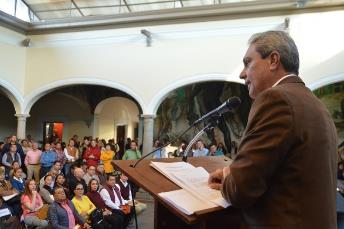 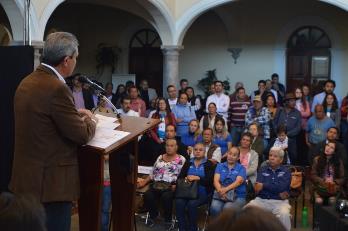 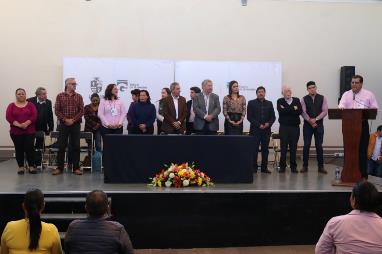 29 DE ENERO 2019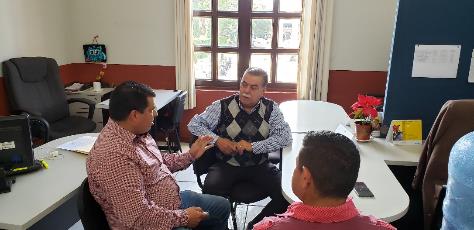 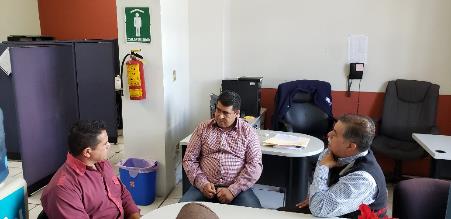 31 DE ENERO 2019CONMEMORAN EL 195º ANIVERSARIO DE LA APROBACIÓN DEL ACTA CONSTITUTIVA DE LA FEDERACIÓN MEXICANA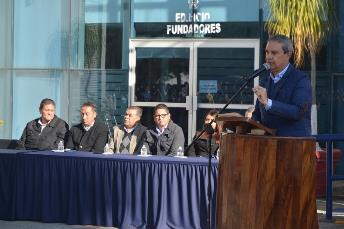 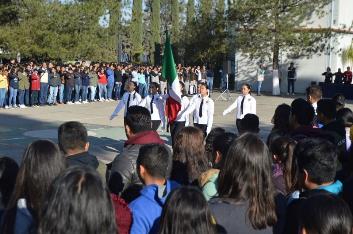 01 DE FEBRERO 2019CEREMONIA MAGNA CONMEMORARTIVA DEL 80 ANIVERSARIO DE LA SECUNDARIA BENITO JUAREZ.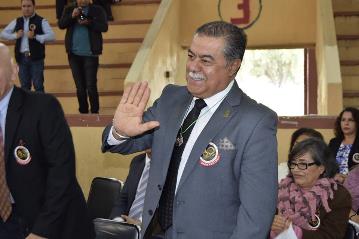 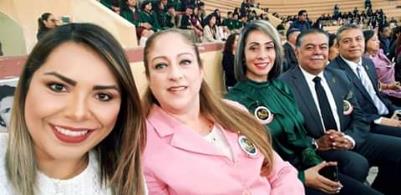 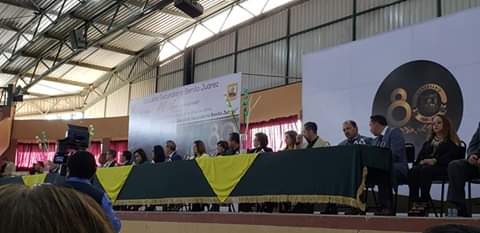 11 DE FEBRERO 2019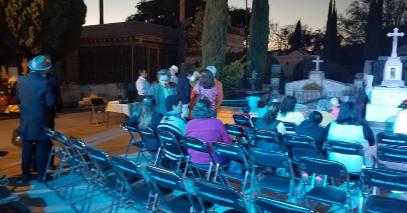 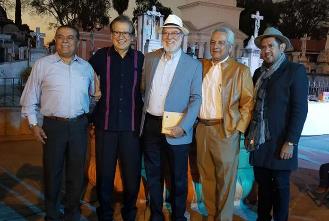 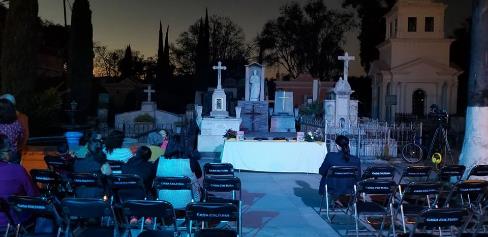 15 DE FEBRERO 2019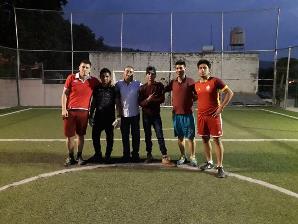 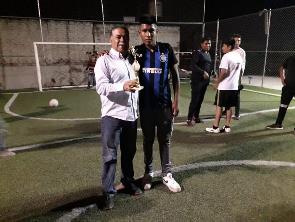 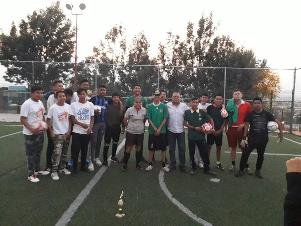 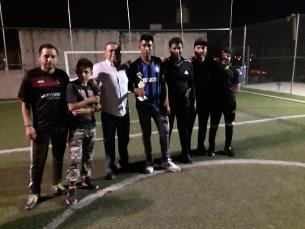 16 FEBRERO 2019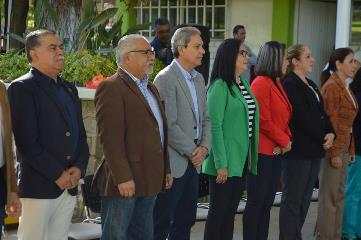 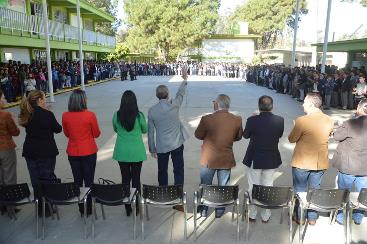 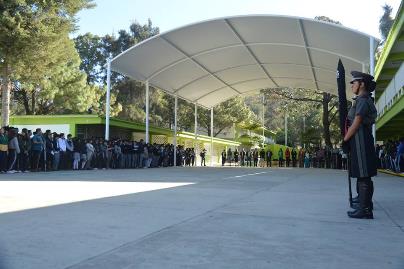 18 DE FEBRERO 2019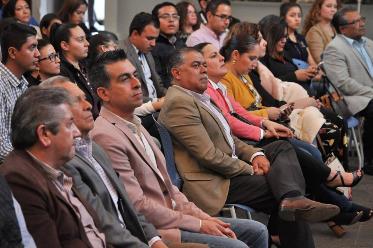 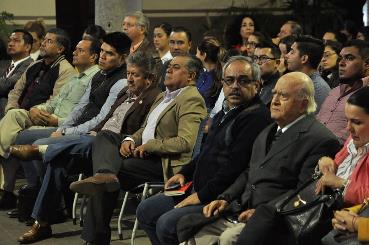 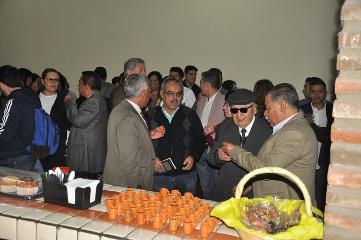 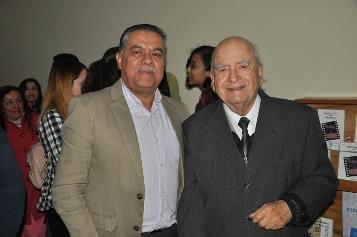 19 DE FEBRERO 2019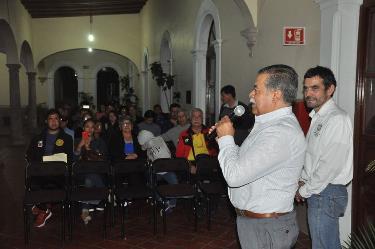 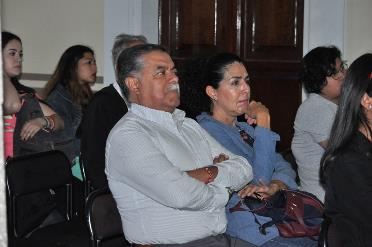 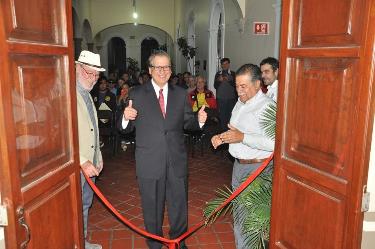 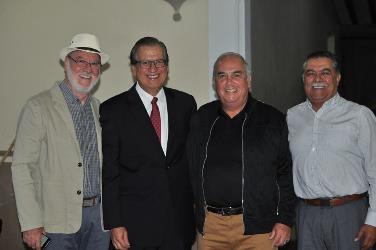 20 DE FEBRERO 2019El Gobierno Municipal de Zapotlán el Grande, a través de la Coordinación General de Desarrollo Económico y en colaboración con Gobierno Incluyente llevaron a cabo la 3a Feria Municipal de Empleo, en el Gimnasio Auditorio “Benito Juárez”.En la inauguración de este evento se contó con la presencia de J. Jesús Guerrero Zúñiga, presidente municipal de Zapotlán el Grande; Sra. Ángeles Guzmán Jiménez, presidenta del Sistema DIF Zapotlán; los regidores Juan José Chávez Flores, María Luis Juan Morales, Laura Elena Martínez Ruvalcaba, Arturo Sánchez Campos y Alberto Herrera Arias; Jesús Alberto Espinoza Arias, coordinador general de Desarrollo Económico, Turístico y Agropecuario; Aurora Gómez Pérez, directora de UNIVER Ciudad Guzmán; Óscar Quintero Magaña, presidente de la CANACO Ciudad Guzmán; Jaime Cuevas Zepeda, presidente de DIMA A.C.; y Alfonso Sánchez Bernal, presidente de COPARMEX Sur de Jalisco.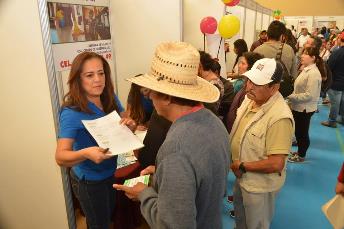 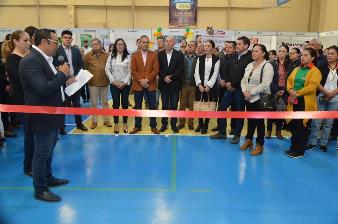 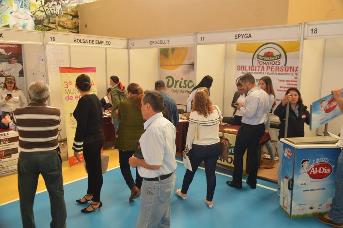 21 DE FEBRERO 2019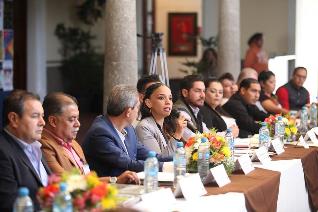 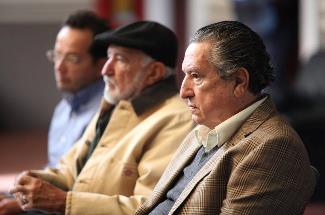 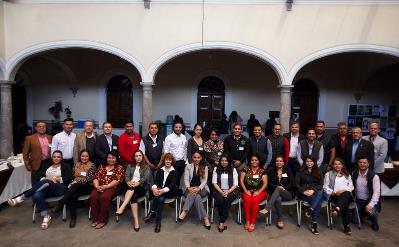 22 DE FEBRERO 2019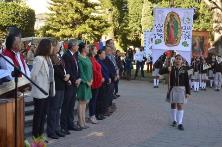 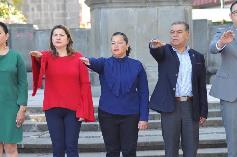 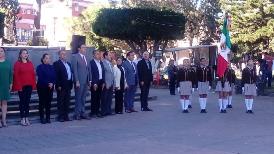 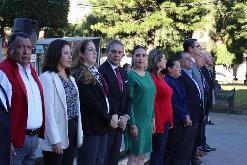 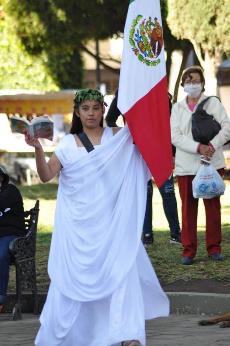 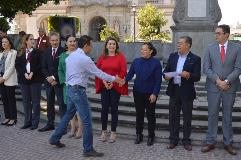 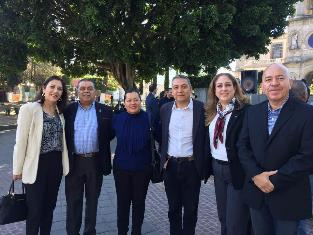 24 DE FEBRERO 2019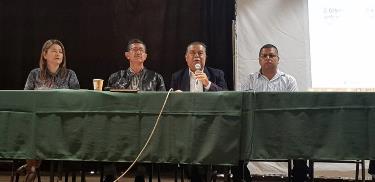 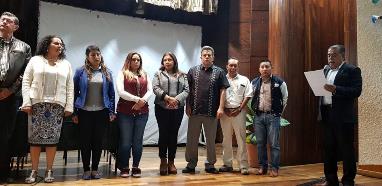 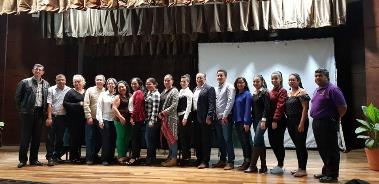 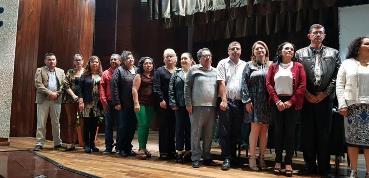 26 DE FEBRERO 2019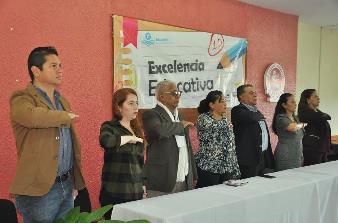 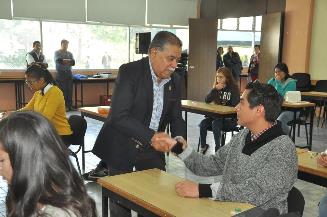 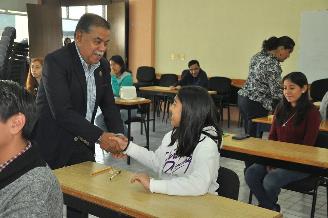 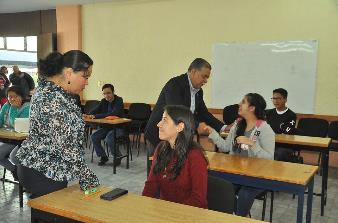 28 DE FEBRERO 2019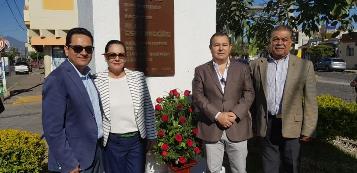 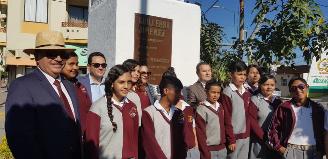 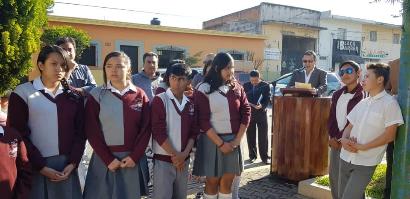 09 DE MARZO 2019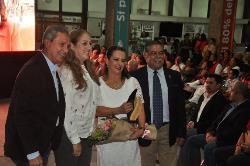 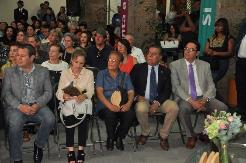 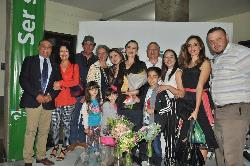 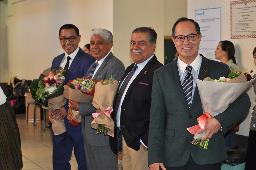 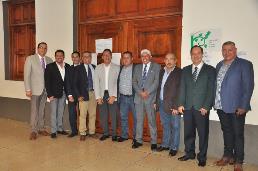 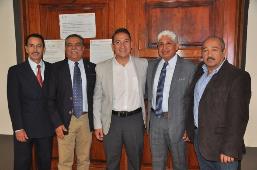 12 DE MARZO 2019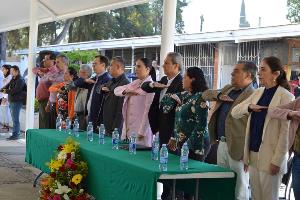 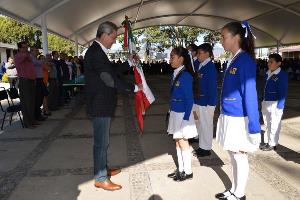 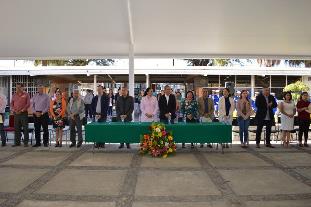 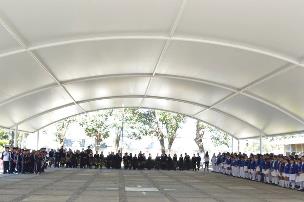 20 DE MARZO 2019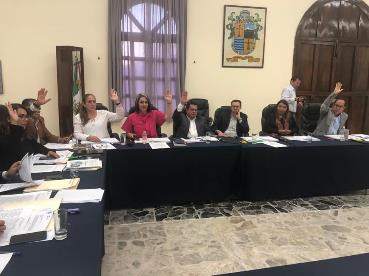 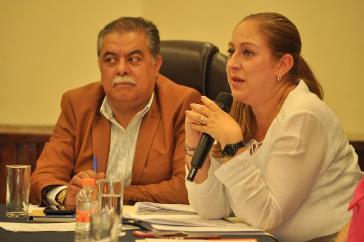 25 DE MARZO 2019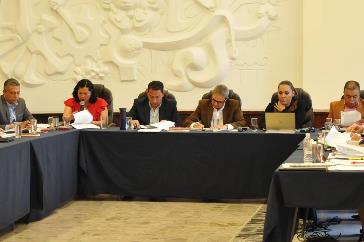 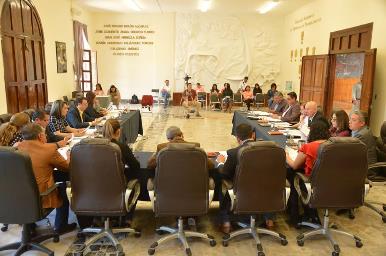 27 DE MARZO 2019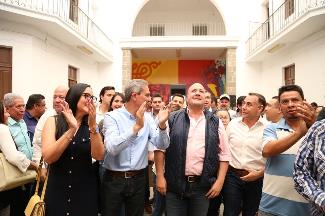 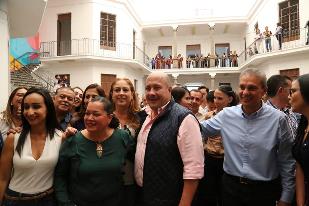 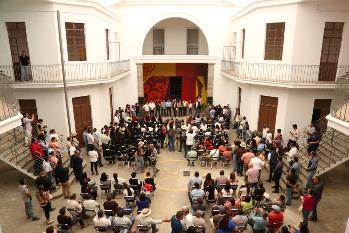 29 DE MARZO  2019Iniciativas y dictámenesINICIATIVA CON CARÁCTER DE DICTAMEN PARA LA FIRMA DE CONVENIO CON LA SECRETARÍA DE CULTURA Y EL H. AYUNTAMIENTO DE ZAPOTLÁN EL GRANDE PARA ACCEDER AL PROGRAMA FONDO TALLERES PARA CASAS DE CULTURA 2019.INICIATIVA CON CARÁCTER DE DICTAMEN PARA LA FIRMA DE CONVENIO CON LA SECRETARIA DE CULTURA Y EL H. AYUNTAMIENTO DE ZAPOTLÁN EL GRANDE PARA ACCEDER AL PROGRAMA “FONDO JALISCO DE ANIMACIÓN CULTURAL.INICIATIVA CON CARÁCTER DE DICTAMEN PARA LA EMISIÓN DE LA CONVOCATORIA A LA XI ENTREGA DE RECONOCIMIENTOS A “JOVENES TALENTOSOS 2019.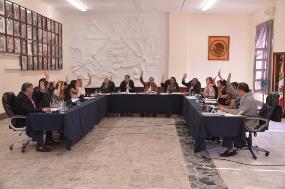 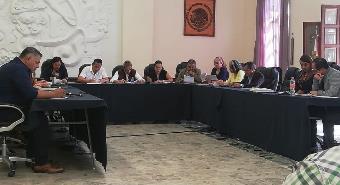 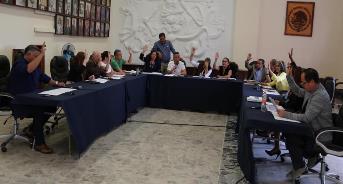 Presentadas ante el Pleno del Ayuntamiento.Aprobadas por unanimidad.______________________________________________________ANÁLISIS Y REVISIÓN DE EXPEDIENTES DE LOS NIÑOS PARTICIPANTES EN EL AYUNTAMIENTO INFANTIL DE ACUERDO A LA CONVOCATORIA.FECHA: 03 DE ABRIL 2019.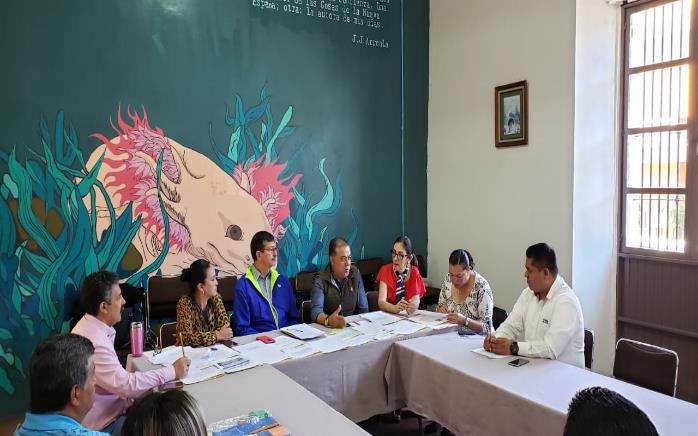 EL GOBIERNO DE ZAPOTLÁN REALIZÓ LA ENTREGA DE EQUIPO Y CERTIFICADOS A LOS ELEMENTOS DE LA UNIDAD DE PROTECCIÓN CIVIL Y BOMBEROS MUNICIPAL, YA QUE 10 DE ELLOS TOMARON EL CURSO BREC (BÚSQUEDA Y RESCATE EN ESTRUCTURAS COLAPSADAS), Y DOS MÁS EL CRECEL, SIENDO EL EQUIPAMIENTO DONADO PARA SU MAYOR DESEMPEÑO LABORAL.FEHA: 07 ABRIL 2019	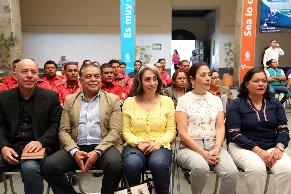 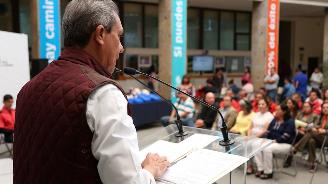 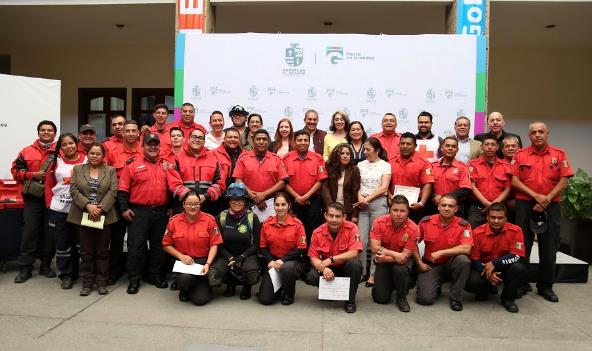 EL JARDÍN DE NIÑOS "JOSÉ ROSAS MORENO", ES UNA DE LAS INSTITUCIONES QUE HAN RESULTADO BENEFICIADAS CON EL PROGRAMA DE DOMOS ESCOLARES. ESTE LUNES 08 DE ABRIL, AUTORIDADES MUNICIPALES SE DIERON CITA EN ESTE PLANTEL EDUCATIVO PARA HACER LA INAUGURACIÓN OFICIAL DE ESTA OBRA.FECHA 08 DE ABRIL 2019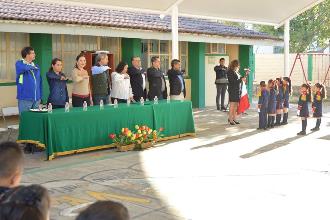 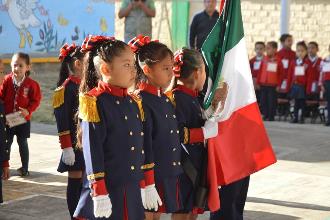 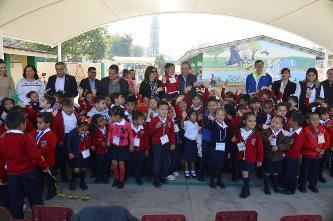 INICIA LA COLECTA ANUAL DE LA CRUZ ROJA, DELEGACIÓN DE CIUDAD GUZMÁN, MUNICIPIO DE ZAPOTLÁN EL GRANDE.FECHA: 25 DE ABRIL 2019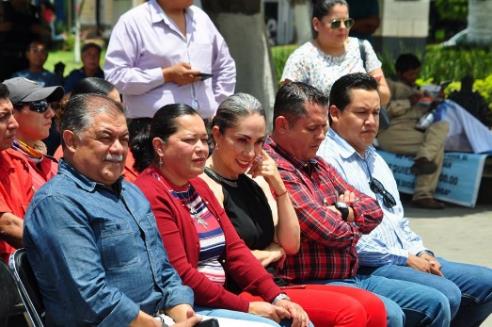 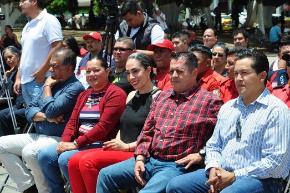 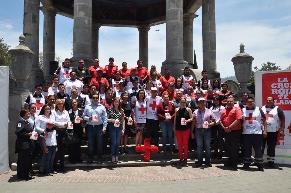 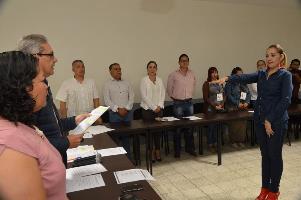 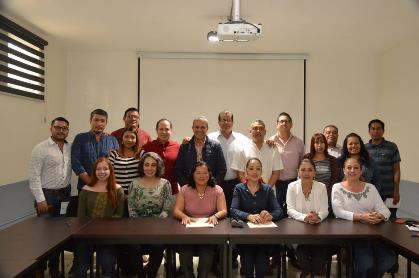 INSTALACIÓN DE H. AYUNTAMIENTO INFANTIL EN ZAPOTLÁN EL GRANDE, JALISCO.En conmemoración del Día del niño, tuvimos el primer ayuntamiento infantil en la sala de Cabildo municipal. Los niños tuvieron la oportunidad de ser Presidente, Secretario General, Síndico y Regidores, además expusieron y debatieron temas de Seguridad Publica, Medio Ambiente, Derechos Humanos, Educación e Inclusión entre otros. Muchas felicidades a ellos y a sus papas y maestros.FECHA: 29 DE ABRIL 2019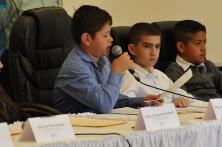 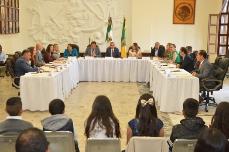 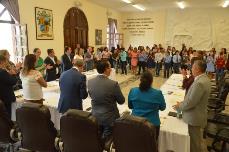 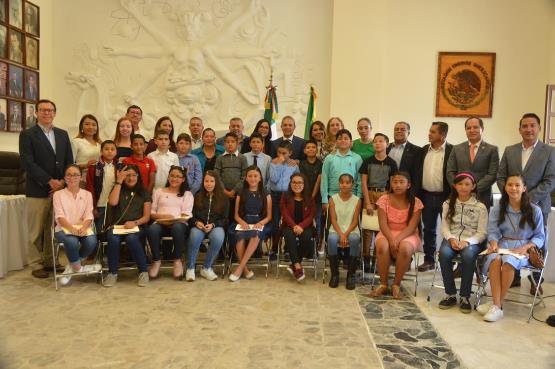 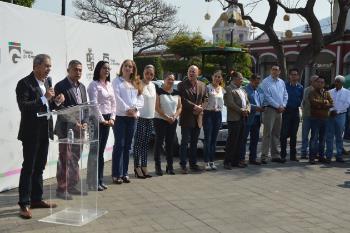 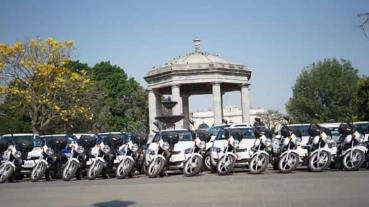 REVISIÓN PLAN MUNICIPAL DE DESARROLLOFECHA: 2 DE MAYO 2019.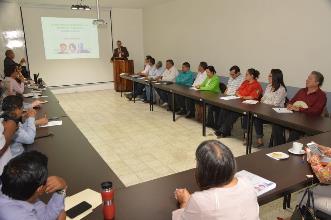 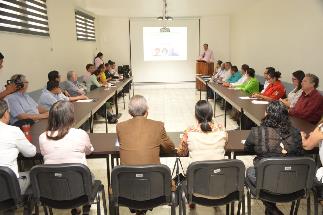 PRESENTACIÓN BANDA SINFÓNICA DE EDUCACIÓN COLIMA EN EL MARCO DE 40 ANIVERSARIO DE LA SECUNDARIA 5.FECHA: 02 MAYO 2019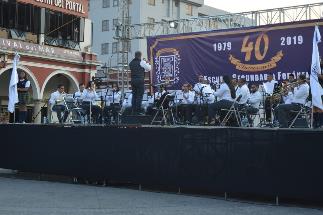 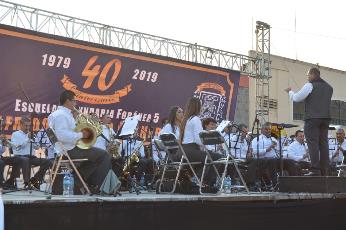 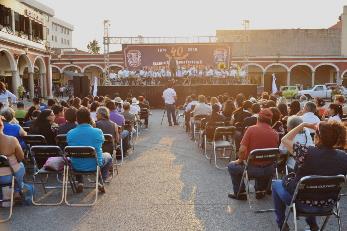 EL PRESIDENTE MUNICIPAL DE ZAPOTLÁN EL GRANDE, J. JESÚS GUERRERO ZÚÑIGA, LLEVÓ A CABO EL LANZAMIENTO OFICIAL DE LA CAMPAÑA “GOBIERNO AMABLE”, EN PRESENCIA DE FUNCIONARIOS Y SERVIDORES PÚBLICOS DE LA ADMINISTRACIÓN QUE PRESIDE E INVITADOS ESPECIALES.FECHA: 03 DE MAYO 2019Esta campaña trabaja sobre una visión a futuro, dando seguimiento al plan 2033; basado en cinco ejes de acción que caracterizan la identidad, historia, indicadores y potencialidades del municipio, a fin de lograr consolidar a Zapotlán como una de las mejores ciudades medias del país. Estos cinco ejes son:Ciudad Agroalimentaria: por una ciudad agroindustrial, empresarial y de servicios de referencia nacional e internacional.Ciudad Sustentable: para ser una ciudad que mantiene un sano equilibrio entre el crecimiento económico y el medio ambiente.Ciudad del Conocimiento: para detonar el talento de los Zapotlenses en la investigación y la tecnología por medio de la innovación y el emprendimiento.Ciudad de las Artes: ser una ciudad que genera condiciones para la creación y difusión de la cultura y las artes.Ciudad para Todos: una ciudad social y territorialmente inclusiva donde se respeta la diversidad de formas de vida.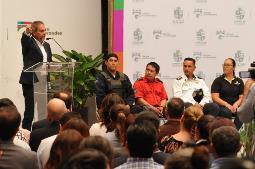 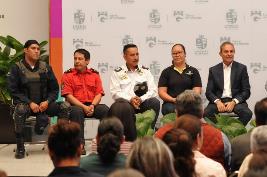 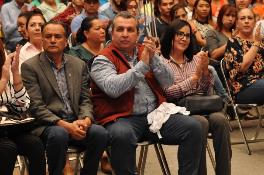 INSTITUTO SILVIANO CARRILLO fecha: 08 de mayo 2019.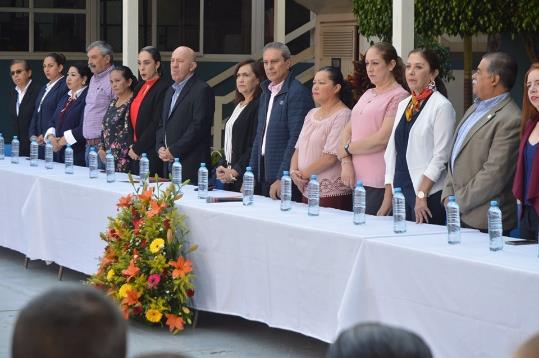 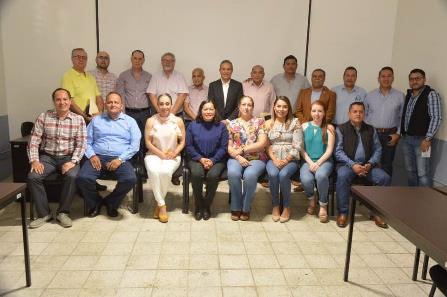 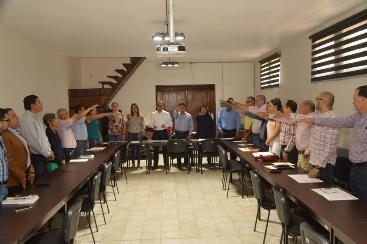 INAUGURACIÓNEXPO MUJERFECHA: 09 DE MAYO 2019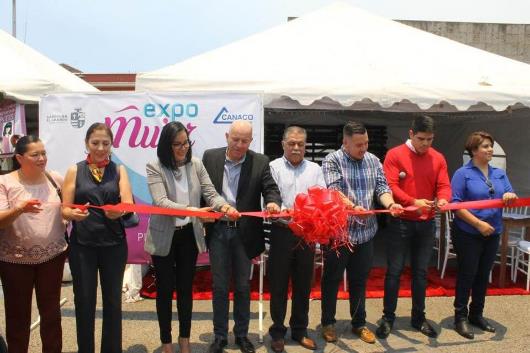 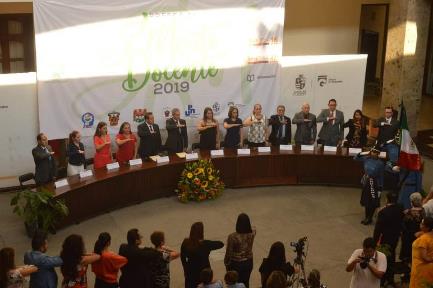 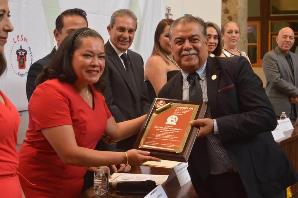 LIMPIEZA EN LA CICLOVÍA,  AREA DE LA CALZADA FRANCISCO I. MADERO Y CARRANZA (PRIMERA ETAPA)FEVHA: 25 DE MAYO 2019.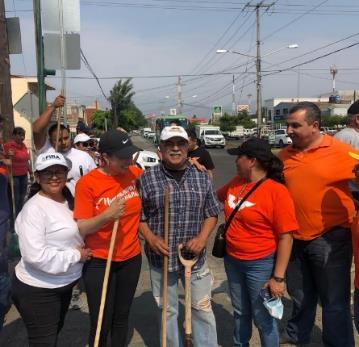 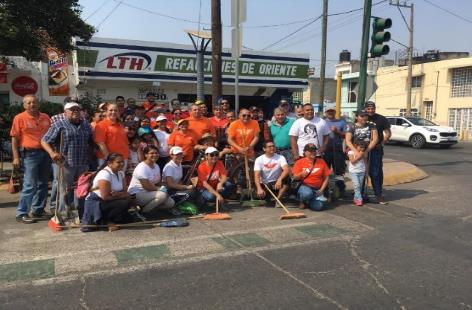 PARQUE "LOS OLIVOS" UN ESPACIO MAS PARA LA FAMILIA, LOS NIÑOS, LA JUVENTUD NAUGURADO CON PADRINO DE LUJO, MANUEL VIDRIO EX SELECCIONADO NACIONAL Y CAPITAN DE NUESTRA SELECCIÓN "ZAPOTLAN EL GRANDE" EN EL TORNEO COPA JALISCO.FECHA: 28 DE MAYO 2019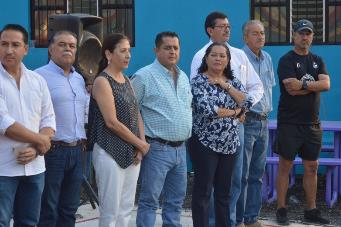 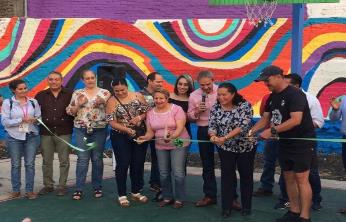 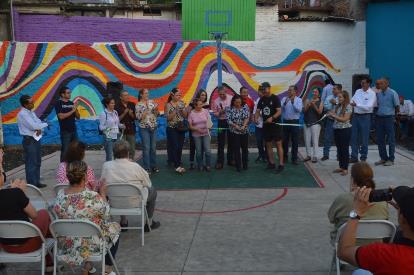 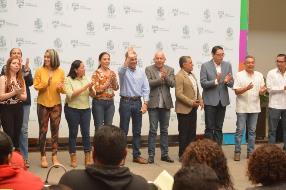 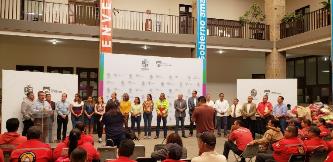 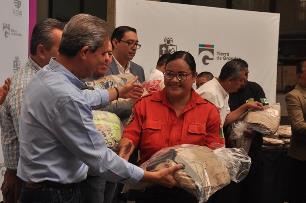 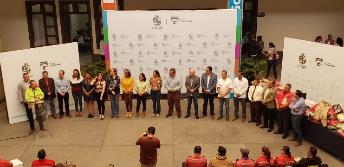 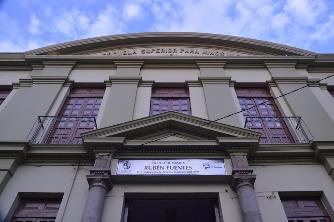 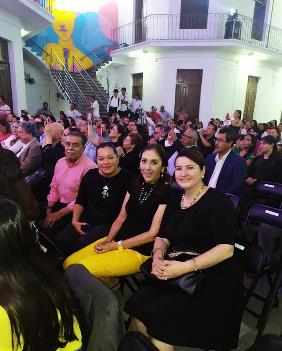 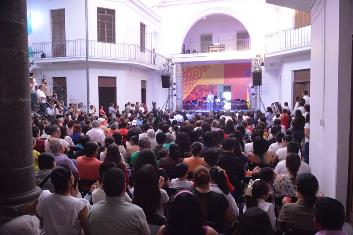 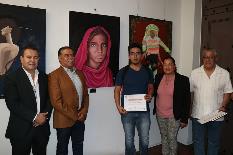 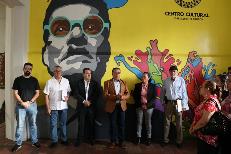 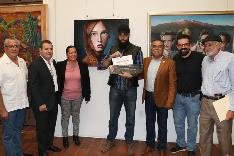 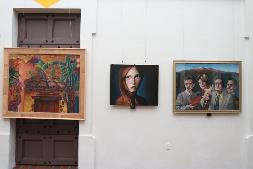 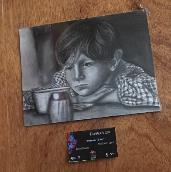 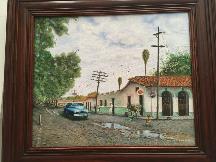 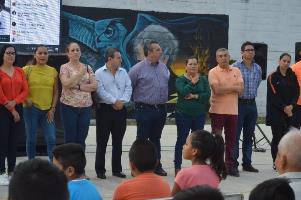 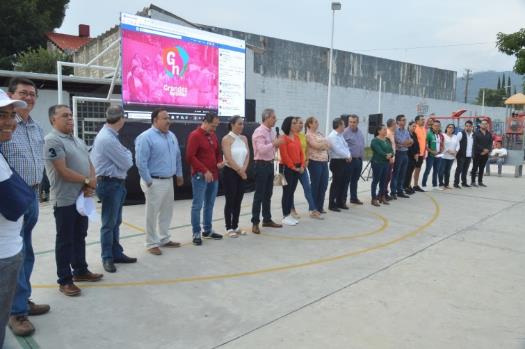 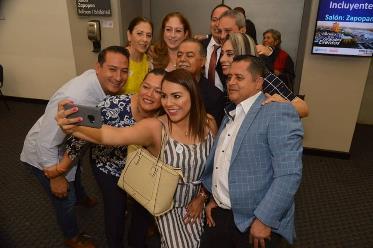 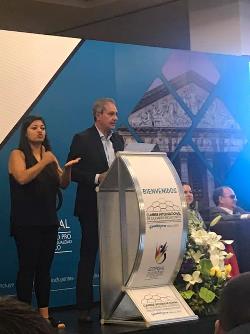 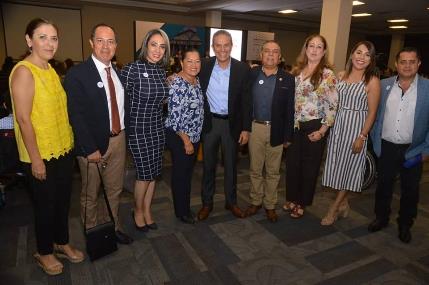 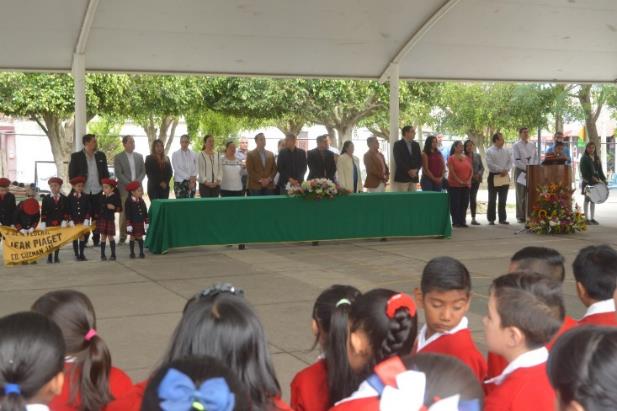 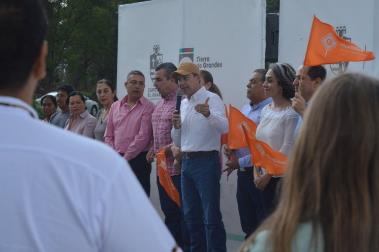 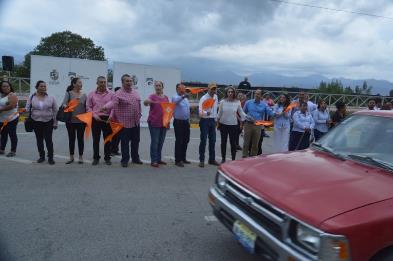 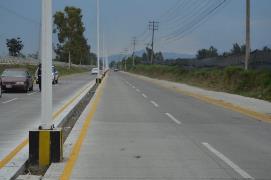 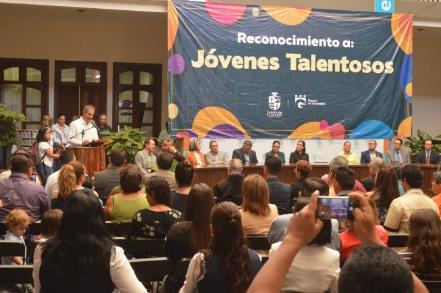 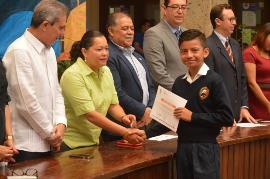 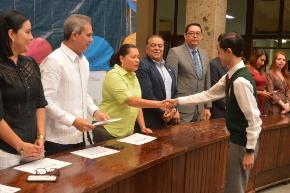 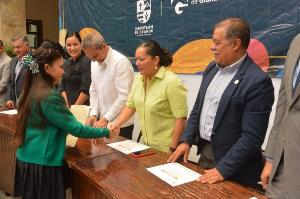 RECONOCIMIENTO A “ATLETAS DE LA OLIMPIADA NACIONAL 2019”.FECHA: 27 DE JUNIO 2019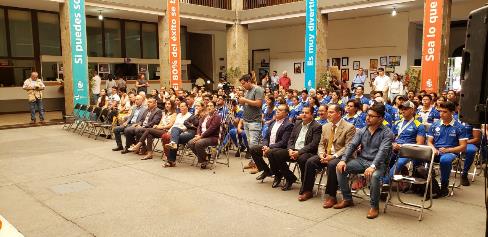 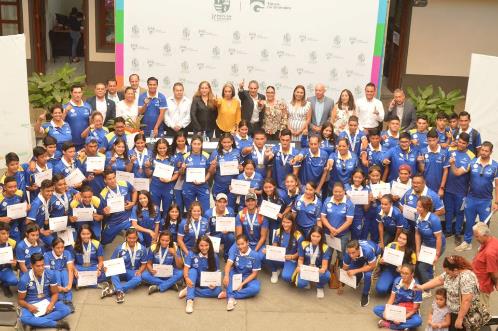 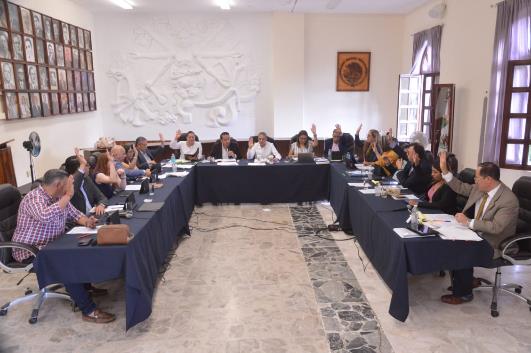 Sala de AyuntamientoRecinto Oficial de Sesiones de éste Órgano Colegiado Municipal.______________________________________________________Iniciativas y dictámenesINICIATIVA DE ACUERDO ECONÓMICO QUE PROPONE LA AUTORIZACIÓN DE LA CONVOCATORIA  Y ENTREGA DE LA PRESEA AL “MÉRITO CIUDADANO 2019” Y EL TURNO A COMISIONES PARA EL PROCESO DE SELECCIÓN.DICTAMEN QUE AUTORIZA LAS PROPUESTAS PARA LA ENTREGA DE LA PRESEA AL “MÉRITO CIUDADANO 2019”.“INICIATIVA DE ACUERDO QUE AUTORIZA QUE EL EDIFICIO MANUEL CHÁVEZ MADRUEÑO, ALBERGUE LA ESCUELA DE MÚSICA RUBÉN FUENTES EN EL MUNICIPIO DE ZAPOTLÁN EL GRANDE”.INICIATIVA DE ACUERDO ECONÓMICO QUE AUTORIZA LA IMPOSICIÓN DEL NOMBRE “AURELIO FUENTES TRUJILLO” A LA SALA NO. 7, DE LA ESCUELA DE MÚSICA RUBÉN FUENTES DE ZAPOTLÁN EL GRANDE.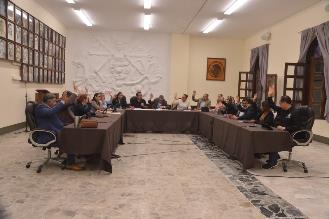 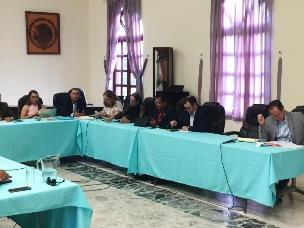 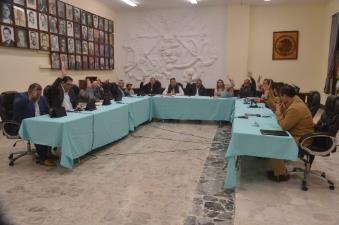 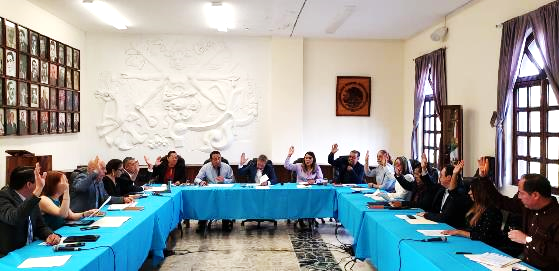 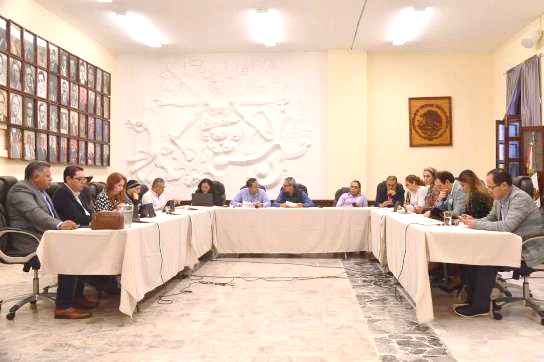 Presentadas ante el Pleno del Ayuntamiento.Aprobadas por unanimidad.______________________________________________________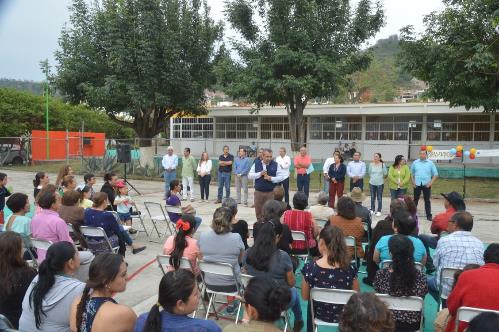 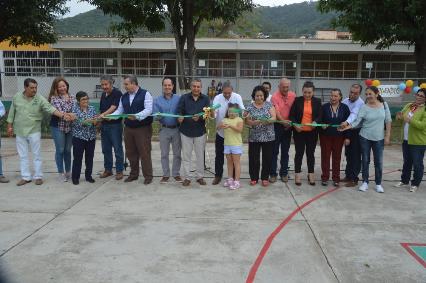 TALLER DE SENSIBILIZACIÓN CULTURAL DE LA DISCAPACIDAD.FECHA: 18 DE JULIO 2019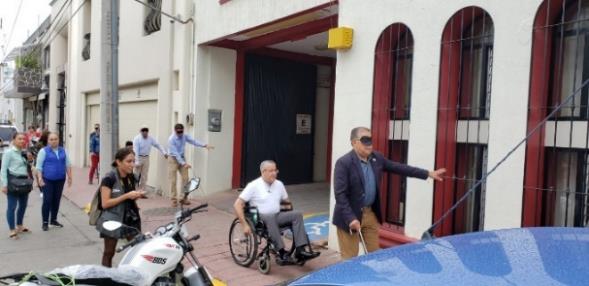 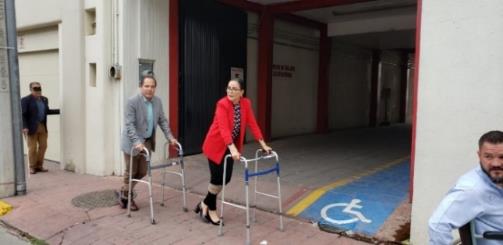 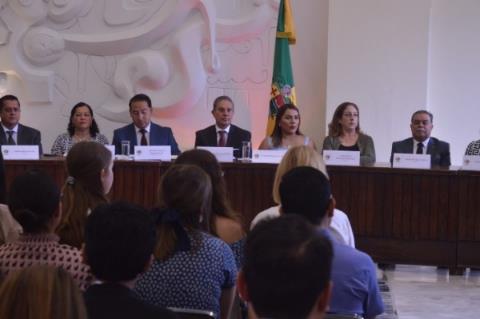 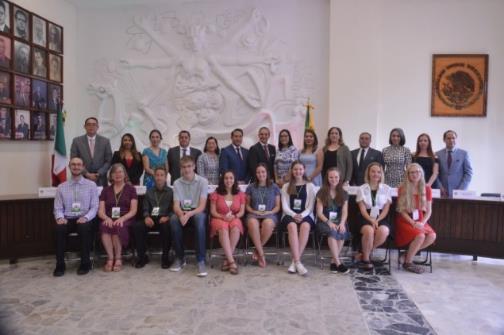 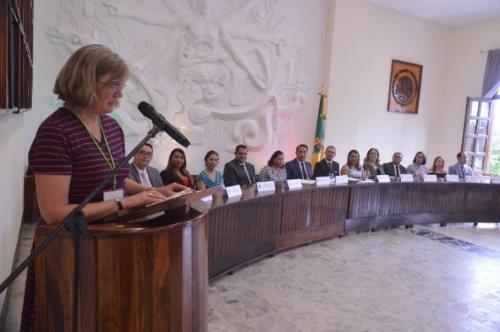 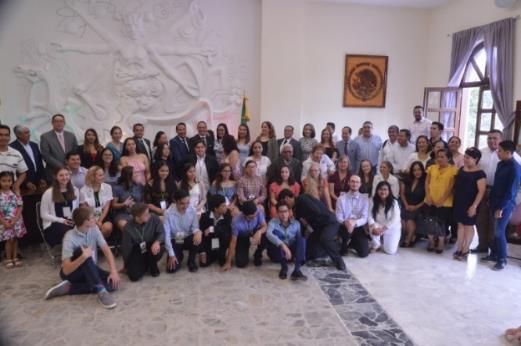 A Través Del Instituto De La Mujer, La Secretaria De Igualdad Sustantiva Entre Mujeres Y Hombres Impartió Hoy Una Interesante Capacitación “Emisión Y Seguimiento De Las Medidas Y Órdenes De Protección” Dirigida A Servidores Públicos Y Asociaciones Civiles Involucrados En Temas De Eliminación De Violencia De Género. Agradecemos Su Valiosa Participación Al Lic. Hugo Hernández Ruiz, Mtro. Héctor Javier Mendoza Y Al Lic. Héctor Adrián MontesFECHA: 14 DE AGOSTO 2019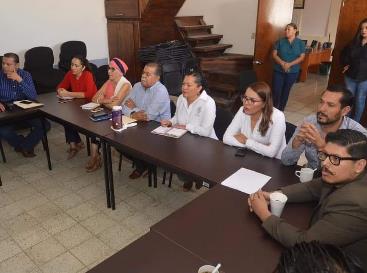 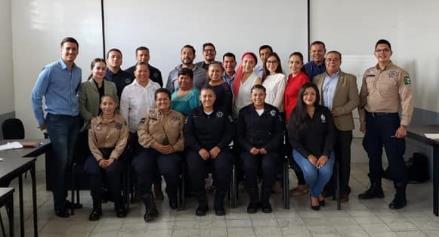 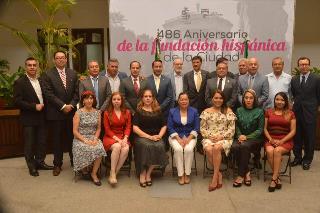 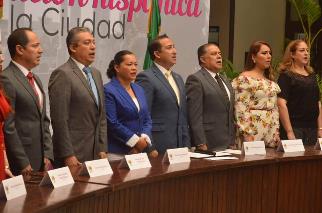 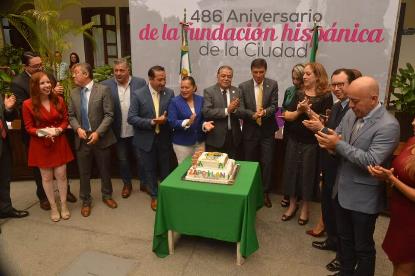 “FELIZ DIA DEL BOMBERO”SER BOMBERO, ES SER UN HEROE.
SER BOMBERO, ES AYUDAR AL PROJIMO, ALIVIAR SU DOLOR. SANAR SUS HERIDAS, LUCHAR EN EL ABISMO DE LA MUERTE PARA PROTEGER LA VIDA.
FECHA: 22 DE AGOSTO 2019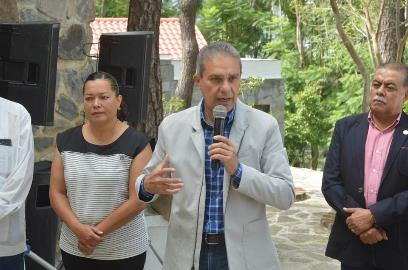 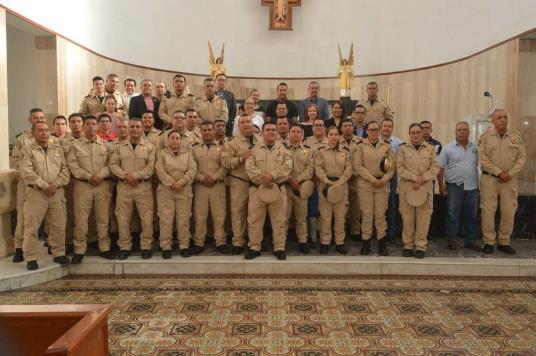 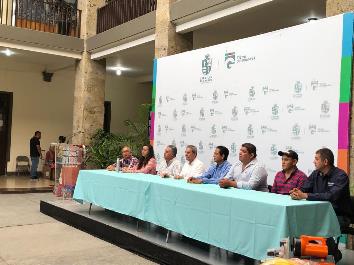 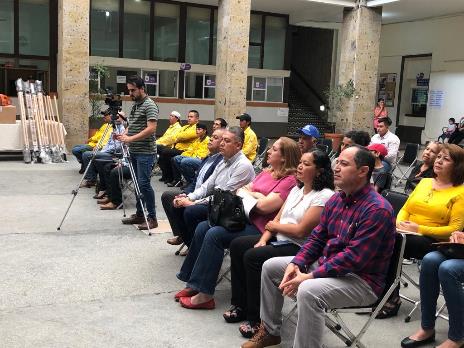 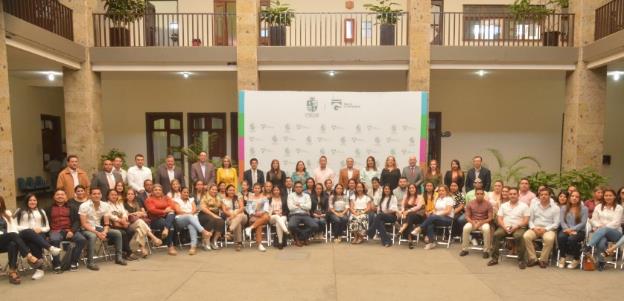 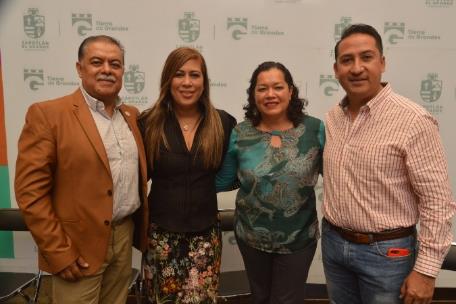 EXPO EMPLEARTE 2019 EN ZAPOTLÁN EL GRANDEEN SU CUARTA EDICIÓN SE LLEVÓ A CABO LA EXPO EMPLEARTE 2019 EN ZAPOTLÁN EL GRANDE, CON EL OBJETIVO DE OFRECER EMPLEO A MÁS DE 3,000 CIUDADANOS, EN 60 EMPRESAS DE LA REGIÓN.En esta ocasión se contó con la participación de los municipios de Tamazula de Gordiano, Gómez Farías, Amacueca, Zapotiltic, Tecalitlán, Tuxpan, Sayula y San Gabriel, quienes pretenden replicar esta Expo Emplearte y generar mayor derrama económica y mejores empleos para sus habitantesFECHA: 31 DE AGOSTO 2019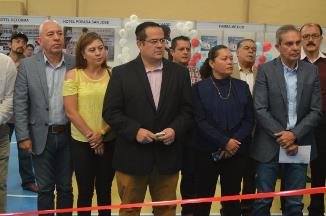 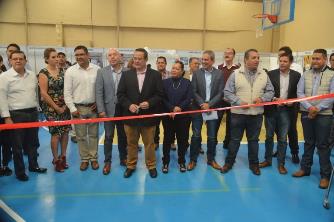 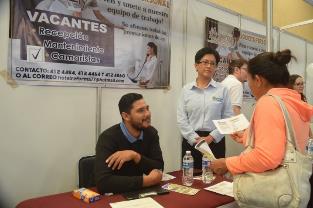 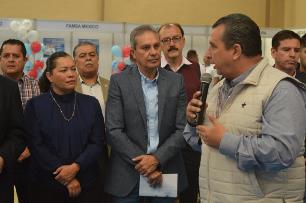 inauguración del instituto de la mujer Zapotlense02 de septiembre del 2019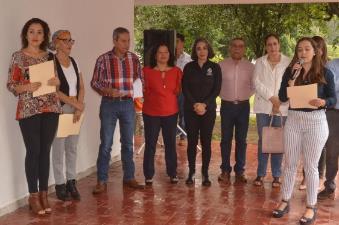 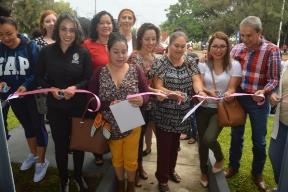 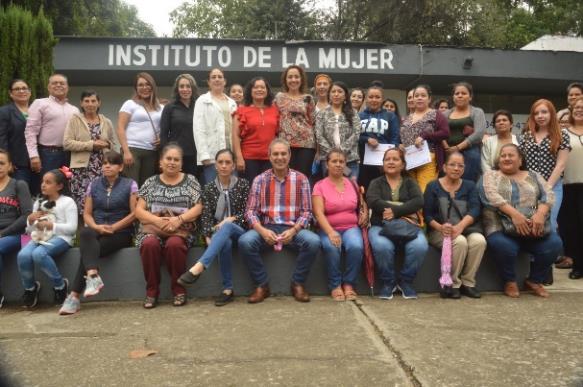 SESIÓN DE AYUNTAMIENTO ENTREGA DEL PRIMER INFORMEHoy culmina un año de grandes resultados y compromisos cumplidos. FECHA: 06 DE SEPTIEMBRE 2019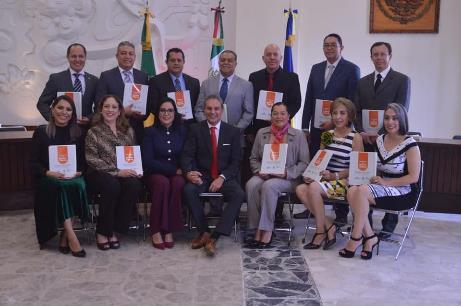 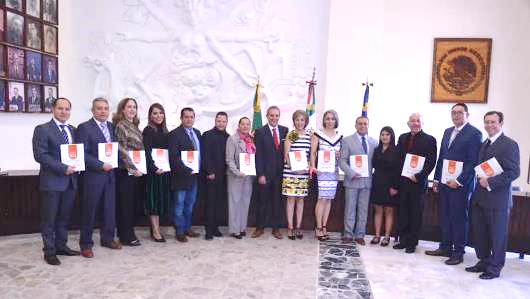 PRIMER INFORME ANUAL DE ACTIVIDADES DEL PRESIDENTE J. JESÚS GUERRERO ZÚÑIGA.FECHA: 07 DE SEPTIEMBRE 2019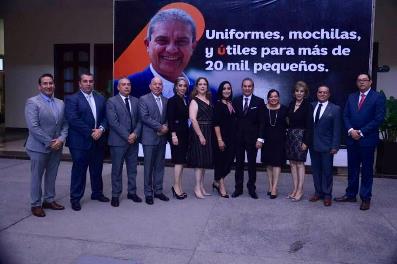 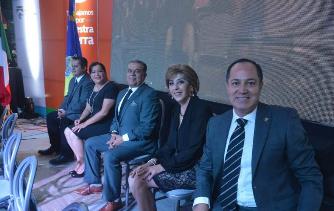 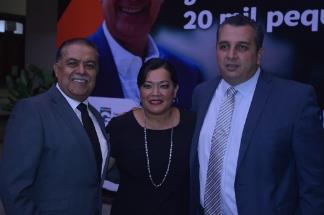 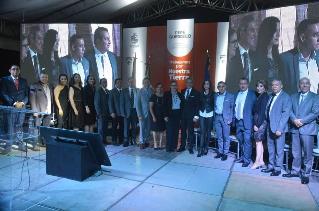 ARRANQUE OFICIAL DE ENTREGA DE UNIFORMES ESCOLARES, ZAPATOS, MOCHILAS, Y “MI PASAJE” PARA ESTUDIANTES Y ADULTOS MAYORESFECHA: 11 DE SEPTIEMBRE 2019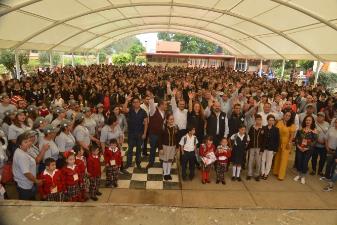 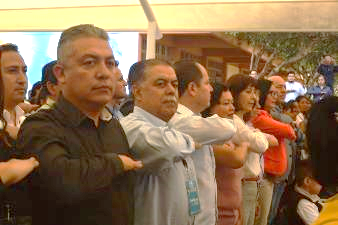 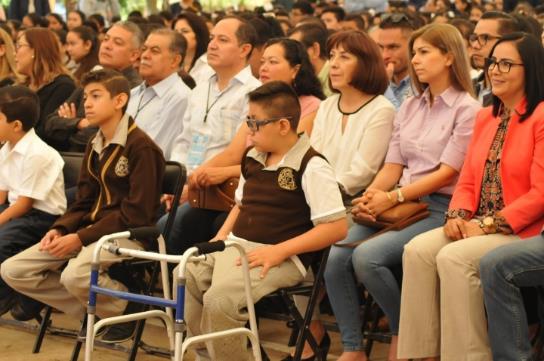 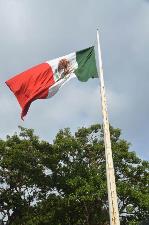 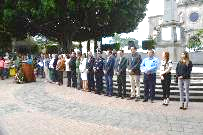 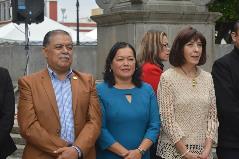 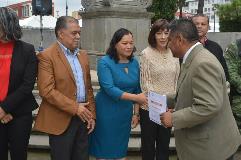 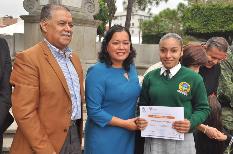 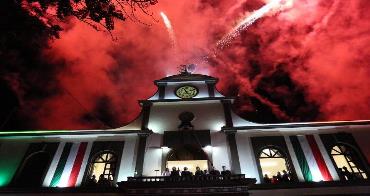 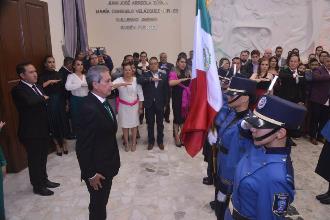 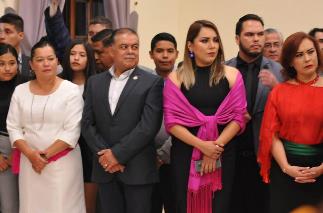 209 ANIVERSARIO DEL INICIO DEL MOVIMIENTO DE INDEPENDENCIA DE MÉXICO DESFILEFECHA: 16 DE SEPTIEMBRE 2019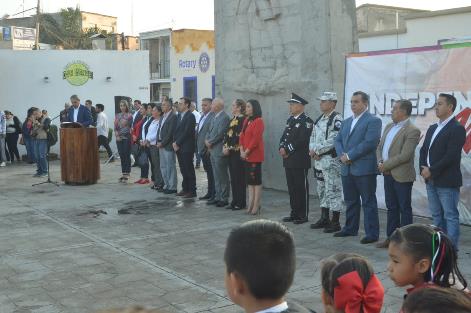 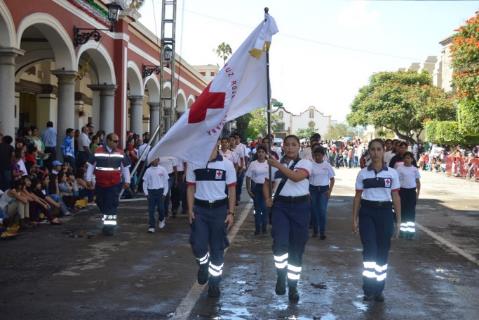 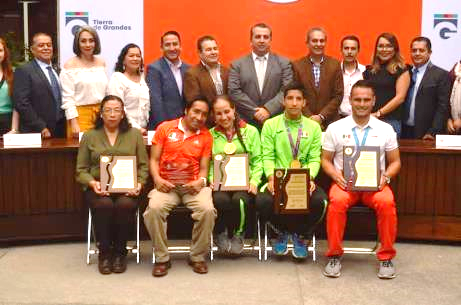 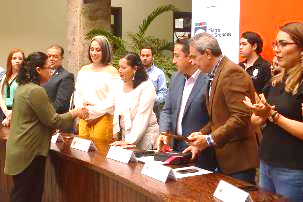 PRIMER INFORME DE ACTIVIDADES DE LA SRA. ÁNGELES GUZMÁN JIMÉNEZ, PRESIDENTA DEL DIF-ZAPOTLÁN EL GRANDEFECHA: 27 DE SEPTIEMBRE 2019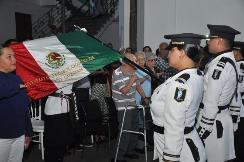 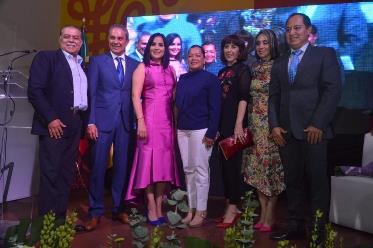 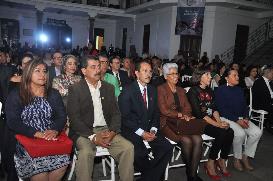 La rendición de cuentas es una obligación ética y moral de todo servidor público.Primer informe del Diputado Federal Higinio del Torodel FECHA: 28 DE SEPTIEMBRE 2019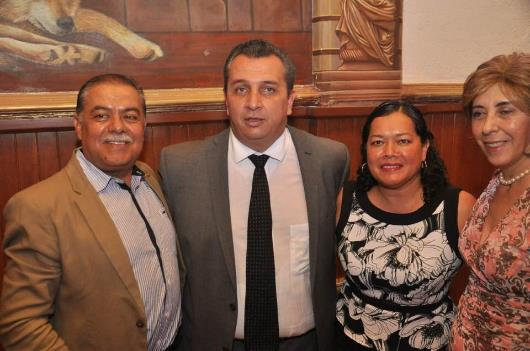 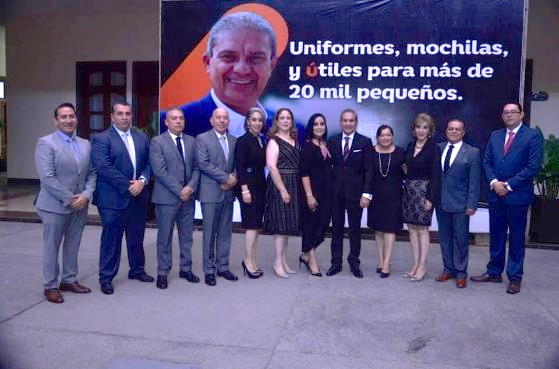 ______________________________________________________A T E N T A M E N T E“2019, AÑO DEL LXXX ANIVERSARIO DE LA ESCUELA SECUNDARIA LIC. BENITO JUAREZ”“2019, AÑO DE LA IGUALDAD DE GÉNERO EN JALISCO”CIUDAD GUZMÁN, MIPIO. DE ZAPOTLÁN EL GRANDE, JALISCO.05 DE OCTUBRE DEL 2019MTRO. ARTURO SÁNCHEZ CAMPOSREGIDOR PRESIDENTE DE LA COMISIÓN EDILICIA PERMANENTE DE CULTURA, EDUCACIÓN Y FESTIVIDADES CÍVICAS.ASC/sgsc.c.p. archivoActividadesReunión de EducaciónPlaneación de actividades del 20 de noviembreCentro cultural “José Clemente Orozco”Partiticpacón en el 4° Festival del Día de Muertos y Concurso de Catrinas y CatrinesForo “Luis Guzmán”Sesión Ordinaria No. 24 del Consejo de Participación social en la EducaciónCentro cultural “José Clemente Orozco”Reunión de Trabajo con el Mtro. Heriberto Álvarez Jefe de EducaciónJefatura de EducaciónEntrega de UniformesPrimaria Juan EscutiaEntrega de UniformesPrimaria María Mercedes MadrigalParticipación y apoyo Antorcha Cristo ReyColonia Cristo ReySesión Ordinaria No. 25 del Consejo de Participación social en la EducaciónCentro cultural “José Clemente Orozco”Centro Universitario ZapotlánToma de Protesta del Maestro Antonio Becerra Preciado como Rector GeneralViernes 25 de enero de 2019, 18:30 hrs.Auditorio “CANACO”